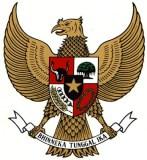 Republik Indonesia Standar Dokumen Pemilihan- Pengadaan Langsung -[Untuk yang menggunakan Surat Perintah Kerja (SPK)]Lembaga Kebijakan Pengadaan Barang/Jasa PemerintahDOKUMEN PEMILIHAN Pengadaan LangsunguntukPengadaan __________Pejabat Pengadaan padaKementerian/Lembaga/Pemerintah Daerah: __________________Tahun Anggaran: __________DAFTAR ISIBAB I. UNDANGAN PENGADAAN LANGSUNG	4BAB II. INSTRUKSI KEPADA PESERTA (IKP)	5A. UMUM	51.	Lingkup Pekerjaan	52.	Sumber Dana	53.	Perbuatan yang Dilarang dan Sanksi	54.	Larangan Pertentangan Kepentingan	5B.	PERSYARATAN KUALIFIKASI	65.	Persyaratan Kualifikasi Administrasi/ Legalitas Peserta	66.	Persyaratan Kualifikasi Teknis Peserta	6C.	DOKUMEN PENGADAAN LANGSUNG	77.	Isi Dokumen Pengadaan Langsung	7D.	PENYIAPAN DOKUMEN PENAWARAN	78.	Dokumen Penawaran dan Kualifikasi	79.	Penyampaian Dokumen Penawaran	810.	Pembukaan Penawaran	811.	Evaluasi dan Negosiasi Penawaran	912.	Pembuatan Berita Acara Hasil Pengadaan Langsung	1013.	Penerbitan SPPBJ	1014.	Penandatangan-an SPK	10BAB III. LEMBAR DATA PEMILIHAN (LDP)	11Bagian IKP	111.	LINGKUP PEKERJAAN	112.	SUMBER DANA	118.	DOKUMEN PENAWARAN  DAN KUALIFIKASI	11BAB IV. KERANGKA ACUAN KERJA (KAK)	121.	Latar Belakang	122.	Maksud dan Tujuan	123.	Sasaran	124.	Lokasi Kegiatan	125.	Sumber Pendanaan	126.	Nama dan Organisasi Pejabat Pembuat Komitmen	127.	Data Dasar	128.	Standar Teknis	129.	Studi-Studi Terdahulu	1210.	Referensi Hukum	1211.	Lingkup Kegiatan	1212.	Keluaran	1213.	Peralatan, Material, Personel dan Fasilitas dari Pejabat Pembuat Komitmen	1214.	Peralatan dan Material dari Penyedia Jasa Konsultansi	1215.	Lingkup Kewenangan Penyedia Jasa	1216.	Jangka Waktu Penyelesaian Kegiatan	1317.	Personel	1318.	Jadwal Tahapan Pelaksanaan Kegiatan	1319.	Laporan Pendahuluan	1320.	Laporan Bulanan	1321.	Laporan Antara	1322.	Laporan Akhir	1323.	Pedoman Pengumpulan Data Lapangan	1324.	Alih Pengetahuan	13BAB V. BENTUK DOKUMEN PENAWARAN	14A.	BENTUK SURAT PENAWARAN	14B.	BENTUK DOKUMEN PENAWARAN TEKNIS	15C.	BENTUK DOKUMEN PENAWARAN HARGA	25BAB VI. PAKTA INTEGRITAS	28BAB VII. FORMULIR ISIAN KUALIFIKASI	29BAB VIII.  BENTUK SURAT PERINTAH KERJA (SPK)	34BAB IX.  BENTUK DOKUMEN LAIN	40A.	BENTUK SURAT PENUNJUKAN PENYEDIA BARANG/JASA	40B.	BENTUK SURAT PERINTAH MULAI KERJA	41BAB I. UNDANGAN PENGADAAN LANGSUNGBAB II. INSTRUKSI KEPADA PESERTA (IKP)BAB III. LEMBAR DATA PEMILIHAN (LDP)LEMBAR DATA PEMILIHAN BAB IV. KERANGKA ACUAN KERJA (KAK)   BAB V. BENTUK DOKUMEN PENAWARANBENTUK SURAT PENAWARAN	 [Kop Surat]Nomor    	:					                        _______, _____________ _____Lampiran	:Kepada Yth.:Pejabat Pengadaan pada __________ [K/L/PD]di     ______________________________Perihal  	:	Penawaran Pengadaan _______________ [diisi nama pekerjaan]Sehubungan dengan undangan Pengadaan Langsung nomor: _________________ tanggal ______________, dengan ini kami mengajukan penawaran untuk pengadaan _____________________ [diisi nama pekerjaan] sebesar Rp_______________ (___________________). Penawaran ini sudah memperhatikan ketentuan dan persyaratan yang tercantum dalam Dokumen Pengadaan Langsung untuk melaksanakan pekerjaan tersebut di atas.Kami akan melaksanakan pekerjaan tersebut dengan jangka waktu pelaksanaan pekerjaan selama  ____ (________________) hari kalender. Penawaran ini berlaku selama ____ (__________________) hari kalender sejak tanggal surat penawaran ini. Surat Penawaran beserta lampirannya kami sampaikan sebanyak 1 (satu) rangkap dokumen asli.Dengan disampaikannya Surat Penawaran ini, maka kami menyatakan sanggup dan akan tunduk pada semua ketentuan yang tercantum dalam Dokumen Pengadaan Langsung.Penyedia,[PT/CV/Firma/Koperasi] ..........................Nama LengkapJabatanBENTUK DOKUMEN PENAWARAN TEKNISBENTUK DATA ORGANISASI PERUSAHAAN (Form T-1)DATA ORGANISASI _________[ PT/CV/Firma/Koperasi][cantumkan uraian ringkas (kurang lebih 2 (dua) halaman) mengenai latar belakang dan organisasi peserta dan penanggung jawab yang ditugaskan untuk mengelola pekerjaan jasa konsultansi ini].BENTUK DAFTAR PENGALAMAN KERJA SEJENIS 10 (SEPULUH) TAHUN TERAKHIR (Form T-2)Form T-2 ini digunakan untuk mencantumkan pengalaman kerja sejenis 10 (sepuluh) tahun terakhir. DAFTAR PENGALAMAN KERJA SEJENIS 10 (SEPULUH) TAHUN TERAKHIR Keterangan isi kolom :Nomor urutNama paket pekerjaan TahunNilai kontrak pekerjaanNama instansi pengguna jasa BENTUK URAIAN PENGALAMAN KERJA 10 (SEPULUH) TAHUN TERAKHIR (Form T-3)Form T-3 ini digunakan untuk menguraikan masing-masing pengalaman yang dicantumkan dalam Form T-2. URAIAN PENGALAMAN KERJA 10 (SEPULUH) TAHUN TERKAHIRBENTUK TANGGAPAN DAN SARAN TERHADAP KERANGKA ACUAN KERJA DAN PERSONEL/FASILITAS PENDUKUNG DARI PPK (Form T-4)TANGGAPAN DAN SARAN TERHADAP KERANGKA ACUAN KERJA[cantumkan dan jelaskan modifikasi atau inovasi yang peserta usulkan terhadap Kerangka Acuan Kerja untuk meningkatkan kinerja dalam melaksanakan pekerjaan jasa konsultansi ini, misalnya meniadakan kegiatan yang dianggap tidak perlu, atau menambahkan kegiatan lain, atau mengusulkan pentahapan kegiatan yang berbeda. Saran tersebut di atas harus disampaikan secara singkat dan padat.]TANGGAPAN DAN SARAN TERHADAP PERSONEL/FASILITAS PENDUKUNG DARI PPK[tanggapi perihal penyediaan peralatan/material/personel/fasilitas pendukung oleh PPK sesuai dengan Dokumen Seleksi ini meliputi antara lain (jika ada): dukungan administrasi, ruang kerja, transportasi lokal, peralatan, data, dan lain-lain]BENTUK URAIAN PENDEKATAN, METODOLOGI DAN PROGRAM KERJA (Form T-5)[Pendekatan teknis, metodologi dan program kerja adalah kriteria pokok dari Penawaran Teknis. Peserta disarankan untuk menyajikan detail penawaran teknis (misalnya 50 (lima puluh) halaman, termasuk gambar kerja dan diagram) yang dibagi menjadi tiga bab berikut:a) Pendekatan Teknis dan Metodologi,b) Rencana Kerja, danc) Organisasi dan Rencana Penggunaan Tenaga Ahli.a) Pendekatan Teknis dan Metodologi. Dalam bab ini jelaskan pemahaman peserta terhadap tujuan kegiatan, lingkup serta jasa konsultansi yang diperlukan, metodologi kerja dan uraian detil mengenai keluaran. Peserta harus menyoroti permasalahan yang sedang dicarikan jalan keluarnya, dan menjelaskan pendekatan teknis yang akan diadopsi untuk menyelesaikan permasalahan. Peserta juga harus menjelaskan metodologi yang diusulkan dan kesesuaian metodologi tersebut dengan pendekatan yang digunakan.b)	Rencana Kerja. Dalam bab ini usulkan kegiatan utama dari pelaksanaan pekerjaan, substansinya dan jangka waktu, pentahapan dan keterkaitannya, target (termasuk persetujuan sementara dari Pejabat Pembuat Komitmen), dan tanggal jatuh tempo penyerahan laporan-laporan. Program kerja yang diusulkan harus konsisten dengan pendekatan teknis dan metodologi, dan menunjukkan pemahaman terhadap Kerangka Acuan Kerja dan kemampuan untuk menerjemahkannya ke dalam rencana kerja. Daftar hasil kerja, termasuk laporan, gambar kerja, tabel, harus dicantumkan. Program kerja ini harus konsisten dengan Data Teknis-6 mengenai Jadwal Pelaksanaan Pekerjaan.c)	Organisasi dan Rencana Penggunaan Tenaga Ahli. Dalam bab ini usulkan struktur dan komposisi tim. Peserta harus menyusun bidang-bidang pokok dari pekerjaan, tenaga ahli inti sebagai penanggung jawab, dan tenaga pendukung.BENTUK JADWAL PELAKSANAAN PEKERJAAN (Form T-6)JADWAL PELAKSANAAN PEKERJAANKeterangan:1 Cantumkan semua kegiatan, termasuk penyerahan laporan (misalnya laporan pendahuluan, laporan antara, dan laporan akhir), dan kegiatan lain yang memerlukan persetujuan Pejabat Pembuat Komitmen. Untuk paket pekerjaan yang ditahapkan maka kegiatan seperti penyerahan laporan, dan kegiatan lain yang memerlukan persetujuan dicantumkan secara terpisah berdasarkan tahapannya 2 Jangka waktu kegiatan dicantumkan dalam bentuk diagram balok.BENTUK DAFTAR RIWAYAT HIDUP PERSONEL YANG DIUSULKAN   (Form T-7)Daftar Riwayat HidupKeterangan:1 Setiap pengalaman kerja yang dicantumkan harus disertai dengan referensi dari pengguna jasa yang bersangkutan.Pernyataan:Saya yang bertandatangan di bawah ini, menyatakan dengan sebenar-benarnya bahwa:Daftar riwayat hidup ini sesuai dengan kualifikasi dan pengalaman saya;Saya akan melaksanakan penugasan sesuai dengan waktu yang telah dijadwalkan dalam proposal penawaran, kecuali terdapat permasalahan kesehatan yang mengakibatkan saya tidak biiaselaksanakan tugas;Saya berjanji melaksanakan semua penugasan;Saya bukan merupakan bagian dari tim yang menyusun Kerangka Acuan Kerja;Saya akan memenuhi semua ketentuan Klausul 4 dan 5 pada IKP.Jika terdapat pengungkapan keterangan yang tidak benar secara sengaja atau sepatutnya diduga maka saya siap untuk digugurkan dari proses seleksi atau dikeluarkan jika sudah dipekerjakan. BENTUK KOMPOSISI TIM DAN PENUGASAN (Form T-8)KOMPOSISI TIM DAN PENUGASAN(DAFTAR PERSONEL)BENTUK JADWAL PENUGASAN TENAGA AHLI (Form T-9)JADWAL PENUGASAN TENAGA AHLIBENTUK DOKUMEN PENAWARAN HARGABENTUK REKAPITULASI PENAWARAN BIAYA (Form B-1) REKAPITULASI PENAWARAN BIAYABENTUK RINCIAN  BIAYA LANGSUNG PERSONEL (Form B-2) RINCIAN BIAYA LANGSUNG PERSONEL Keterangan:Untuk Tenaga Ahli pengisian masukan harus mencantumkan nama personel; untuk Tenaga Pendukung cukup dicantumkan posisi, misalnya juru gambar, staf administrasi, dan sebagainya.BENTUK RINCIAN  BIAYA LANGSUNG NON PERSONEL (Form B-3) RINCIAN BIAYA LANGSUNG NON-PERSONEL 
(DIRECT REIMBURSEABLE COST)Keterangan:Untuk Kontrak Berdasarkan Waktu Penugasan Biaya langsung non-personel dibayarkan berdasarkan jenis pengeluaran non-personel yang dapat berupa penggantian sesuai pengeluaran (at cost), harga satuan, atau lumsum.BAB VI. PAKTA INTEGRITASPAKTA INTEGRITASSaya yang bertanda tangan di bawah ini:dalam rangka pengadaan __________ [isi nama paket] pada __________ [isi sesuai dengan K/L/PD] dengan ini menyatakan bahwa:      tidak akan melakukan praktek Korupsi, Kolusi dan Nepotisme (KKN);akan melaporkan kepada APIP _________ [isi sesuai dengan [Kementerian/Lembaga/ Pemerintah Daerah/Institusi] dan/atau LKPP apabila mengetahui ada indikasi KKN di dalam proses pengadaan ini;akan mengikuti proses pengadaan secara bersih, transparan, dan profesional untuk memberikan hasil kerja terbaik sesuai ketentuan peraturan perundang-undangan;apabila melanggar hal-hal yang dinyatakan dalam PAKTA INTEGRITAS ini, bersedia menerima  sanksi administratif, menerima sanksi pencantuman dalam Daftar Hitam, digugat secara perdata dan/atau dilaporkan secara pidana.  __________[tempat], __[tanggal] __________[bulan] ____[tahun][Nama Penyedia]  [tanda tangan], nama lengkap] BAB VII. FORMULIR ISIAN KUALIFIKASIFORMULIR ISIAN DATA KUALIFIKASI Saya yang bertanda tangan di bawah ini:menyatakan dengan sesungguhnya bahwa:saya bukan sebagai pegawai Kementerian/Lembaga/Perangkat Daerah [bagi pegawai Kementerian/Lembaga/Perangkat Daerah yang sedang cuti diluar tanggungan Negara ditulis sebagai berikut : “Saya merupakan pegawai Kementerian/Lembaga/Perangkat Daerah yang sedang cuti diluar tanggungan Negara”];saya tidak sedang menjalani sanksi pidana;saya tidak sedang dan tidak akan terlibat pertentangan kepentingan dengan para pihak yang terkait, langsung maupun tidak langsung dalam proses pengadaan ini;badan usaha yang saya wakili tidak sedang dikenakan sanksi Daftar Hitam, tidak dalam pengawasan pengadilan, tidak pailit atau kegiatan usahanya tidak sedang dihentikan;data-data badan usaha yang saya wakili adalah sebagai berikut:Data AdministrasiLandasan Hukum Pendirian Perusahaan Pengurus Badan UsahaKomisaris untuk Perseroan Terbatas (PT)Direksi/Pengurus Badan UsahaIzin Usaha dan Tanda Daftar Perusahaan (TDP)Izin Lainnya [apabila dipersyaratkan]Data KeuanganSusunan Kepemilikan Saham (untuk PT)/Susunan Persero (untuk CV/Firma)PajakData Personalia (Tenaga ahli tetap/teknis/terampil badan usaha) [apabila diperlukan]Data Fasilitas/Peralatan/Perlengkapan [apabila diperlukan]Data Pengalaman Perusahaan dalam kurun waktu 3 tahun terakhirData Pengalaman Pekerjaan Sejenis Perusahaan dalam kurun waktu 10 tahun terakhirData Pekerjaan yang sedang dilaksanakanDemikian Formulir Isian Kualifikasi ini saya buat dengan sebenarnya dan penuh rasa tanggung jawab. Jika dikemudian hari ditemui bahwa data/dokumen yang saya sampaikan tidak benar dan ada pemalsuan, maka saya dan badan usaha yang saya wakili bersedia dikenakan sanksi administratif, dikenakan sanksi Daftar Hitam, digugat secara perdata, dan/atau dilaporkan secara pidana sesuai dengan ketentuan peraturan perundang-undangan.[tempat],        [tanggal] [bulan] _____ [tahun]PT/CV/Firma/Koperasi ____________________[pilih yang sesuai dan cantumkan nama][rekatkan meterai Rp6.000,-tanda tangan](nama lengkap wakil sah badan usaha)[jabatan dalam badan usaha]BAB VIII.  BENTUK SURAT PERINTAH KERJA (SPK)[kop surat satuan kerja Pejabat Pembuat Komitmen]BAB IX.  BENTUK DOKUMEN LAINBENTUK SURAT PENUNJUKAN PENYEDIA BARANG/JASA[kop surat K/L/PD]Nomor : __________  	       		                            __________, __ __________ ____Lampiran : __________  Kepada Yth.__________di __________Perihal : Penunjukan Penyedia Jasa Konsultansi untuk Pelaksanaan Paket Pengadaan _______________________Dengan ini kami beritahukan bahwa penawaran Saudara nomor __________ tanggal __________ tentang __________ dengan hasil negosiasi harga sebesar Rp__________ (__________) kami nyatakan diterima/disetujui. Sebagai tindak lanjut dari Surat Penunjukan Penyedia Barang/Jasa (SPPBJ) ini Saudara diharuskan menandatangani SPK paling lambat 14 (empat belas) hari kerja setelah diterbitkannya SPPBJ. Kegagalan Saudara untuk menerima penunjukan ini yang disusun berdasarkan evaluasi terhadap penawaran Saudara, akan dikenakan sanksi sesuai ketentuan dalam Peraturan Presiden No. 16 Tahun 2018 tentang Pengadaan Barang/Jasa.Satuan Kerja __________Pejabat Pembuat Komitmen[tanda tangan][nama lengkap][jabatan]NIP : __________Tembusan Yth. :____________ [PA/KPA K/L/PD]____________ [APIP K/L/PD]____________ [Pejabat Pengadaan]......... dstBENTUK SURAT PERINTAH MULAI KERJA[kop surat satuan kerja K/L/PD]SURAT PERINTAH MULAI KERJA (SPMK)Nomor: __________Paket Pekerjaan: __________Yang bertanda tangan di bawah ini:_______________ [nama Pejabat Penandatangan Kontrak]_______________ [jabatan Pejabat Penandatangan Kontrak]_______________ [alamat satuan kerja Pejabat Penandatangan Kontrak]selanjutnya disebut sebagai Pejabat Penandatangan Kontrak;berdasarkan SPK __________ nomor __________ tanggal __________, bersama ini memerintahkan:_______________ [nama Penyedia Jasa Konsultansi]_______________ [alamat Penyedia Jasa Konsultansi]yang dalam hal ini diwakili oleh: __________selanjutnya disebut sebagai Penyedia;untuk segera memulai pelaksanaan pekerjaan dengan memperhatikan ketentuan-ketentuan sebagai berikut:Paket pengadaan: __________;Tanggal mulai kerja: __________; Syarat-syarat pekerjaan: sesuai dengan persyaratan dan ketentuan SPK;Waktu penyelesaian: selama ___ (__________) hari kalender dan pekerjaan harus sudah selesai pada tanggal __________Denda: Terhadap setiap hari keterlambatan pelaksanaan/penyelesaian pekerjaan Penyedia akan dikenakan Denda Keterlambatan sebesar 1/1000 (satu pemil) dari dari nilai SPK atau dari nilai bagian SPK  (tidak termasuk PPN) sesuai ketentuan dalam SPK.__________, __ __________ ____Untuk dan atas nama __________Pejabat Penandatangan Kontrak[tanda tangan][nama lengkap][jabatan]	NIP: __________Menerima dan menyetujui:Untuk dan atas nama __________[nama Penyedia][tanda tangan][nama lengkap][jabatan]PengadaanJasa KonsultansiBadan Usaha[kop surat K/L/PD]Nomor	: _____         			                      __________, __ _________ ____Lampiran	: 1 (satu) berkasKepada Yth.____________di __________Perihal :	 Pengadaan Langsung untuk Paket pekerjaan ______________  pada ________[K/L/PD] Tahun Anggaran _________________________Dengan ini Saudara kami undang untuk mengikuti proses Pengadaan Langsung paket Pengadaan Jasa Konsultansi sebagai berikut:Paket PengadaanNama paket pengadaan	: __________Lingkup pekerjaan	: __________Nilai total HPS	: Rp________(__________)Sumber pendanaan	: ____________ Tahun Anggaran ____Pelaksanaan PengadaanTempat dan alamat	: ____________ [Ruang, Gedung, Lantai, Jalan, dst]Telepon/Fax	: ____________Website	: ____________Saudara diminta untuk memasukan penawaran administrasi, teknis dan harga, secara langsung sesuai dengan jadwal pelaksanaan sebagai berikut: Apabila Saudara membutuhkan keterangan dan penjelasan lebih lanjut, dapat menghubungi kami sesuai alamat tersebut di atas sampai dengan batas akhir pemasukan Dokumen Penawaran.Demikian disampaikan untuk diketahui.Pejabat Pengadaan pada _____________[K/L/PD][tanda tangan]...........................[nama lengkap]A. UMUMA. UMUMA. UMUMLingkup PekerjaanLingkup PekerjaanPeserta menyampaikan penawaran atas paket Pengadaan Jasa Konsultansi dengan kode Rencana Umum Pengadan (RUP) sebagaimana tercantum dalam LDP.Nama paket pengadaan sebagaimana tercantum dalam LDP.Uraian singkat paket pengadaan sebagaimana tercantum dalam LDP.Jenis kontrak sebagaimana tercantum dalam LDP.Peserta yang ditunjuk berkewajiban untuk menyelesaikan pekerjaan dalam jangka waktu berdasarkan ketentuan yang terdapat  dalam kontrak dengan mutu sesuai Kerangka Acuan Kerja dan harga sesuai kontrak.Nama Satuan Kerja/Perangkat Daerah sebagaimana tercantum dalam LDP. Nama Pejabat Pengadaan sebagaimana tercantum dalam LDP.Alamat Pejabat Pengadaan sebagaimana tercantum dalam LDP.Website Satuan Kerja/Kementerian/Lembaga/Perangkat Daerah sebagaimana tercantum dalam LDP.Website Aplikasi SPSE sebagaimana tercantum dalam LDP.Sumber DanaSumber DanaPengadaan ini dibiayai dari sumber pendanaan sebagaimana tercantum dalam LDP.Perbuatan yang Dilarang dan SanksiPerbuatan yang Dilarang dan SanksiPenyedia dan pihak yang terkait dengan pengadaan ini berkewajiban untuk mematuhi etika pengadaan dengan tidak melakukan tindakan sebagai berikut:berusaha mempengaruhi Pejabat Pengadaan dalam bentuk dan cara apapun, untuk memenuhi keinginan penyedia yang bertentangan dengan Dokumen Pengadaan Langsung, dan/atau peraturan perundang-undangan;membuat dan/atau menyampaikan dokumen dan/atau keterangan lain yang tidak benar untuk memenuhi persyaratan dalam Dokumen Pengadaan Langsung ini.Larangan Pertentangan Kepentingan Larangan Pertentangan Kepentingan Para pihak dalam melaksanakan tugas, fungsi, dan perannya, menghindari dan mencegah pertentangan kepentingan baik secara langsung maupun tidak langsung. Pertentangan kepentingan sebagaimana dimaksud pada angka 4.1 antara lain meliputi:Pengurus/manajer koperasi merangkap sebagai Pejabat Penandatangan Kontrak/PPK/Pejabat Pengadaan pada pelaksanaan pengadaan di Kementerian/Lembaga/ Perangkat Daerah.Pejabat Penandatangan Kontrak/PPK/Pejabat Pengadaan baik langsung maupun tidak langsung mengendalikan atau menjalankan badan usaha Penyedia.Peserta dilarang melibatkan pegawai Kementerian/Lembaga/ Perangkat Daerah sebagai pimpinan dan/atau pengurus badan usaha dan/atau tenaga kerja kecuali cuti diluar tanggungan Negara.PERSYARATAN KUALIFIKASIPERSYARATAN KUALIFIKASIPERSYARATAN KUALIFIKASIPersyaratan Kualifikasi Administrasi/ Legalitas Peserta
Persyaratan kualifikasi administrasi/legalitas meliputi:  Memiliki izin usaha sebagaimana tercantum dalam LDP;Memiliki bidang pekerjaan sebagaimana tercantum dalam LDP;Memiliki Tanda Daftar Perusahaan (TDP); Memiliki NPWP dan telah memenuhi kewajiban perpajakan tahun pajak terakhir (SPT tahunan);Mempunyai atau menguasai tempat usaha/kantor dengan alamat yang benar, tetap dan jelas berupa milik sendiri atau sewa;Secara hukum mempunyai kapasitas untuk mengikatkan diri pada Kontrak yang dibuktikan dengan:Akta Pendirian Perusahaan dan/atau perubahannya;Surat Kuasa (apabila dikuasakan); dan Kartu Tanda Penduduk. Pakta Integritas; Surat pernyataan yang ditandatangani Peserta yang berisi:yang bersangkutan dan manajemennya tidak dalam pengawasan pengadilan, tidak pailit, dan kegiatan usahanya tidak sedang dihentikan; yang bersangkutan berikut pengurus badan usaha tidak sedang dikenakan sanksi daftar hitam; yang bertindak untuk dan atas nama badan usaha tidak sedang dalam menjalani sanksi pidana; pimpinan dan pengurus badan usaha bukan sebagai pegawai Kementerian/Lembaga/Perangkat Daerah atau pimpinan dan pengurus badan usaha sebagai pegawai Kementerian/Lembaga/Perangkat Daerah yang sedang mengambil cuti diluar tanggungan Negara.Persyaratan kualifikasi administrasi/legalitas meliputi:  Memiliki izin usaha sebagaimana tercantum dalam LDP;Memiliki bidang pekerjaan sebagaimana tercantum dalam LDP;Memiliki Tanda Daftar Perusahaan (TDP); Memiliki NPWP dan telah memenuhi kewajiban perpajakan tahun pajak terakhir (SPT tahunan);Mempunyai atau menguasai tempat usaha/kantor dengan alamat yang benar, tetap dan jelas berupa milik sendiri atau sewa;Secara hukum mempunyai kapasitas untuk mengikatkan diri pada Kontrak yang dibuktikan dengan:Akta Pendirian Perusahaan dan/atau perubahannya;Surat Kuasa (apabila dikuasakan); dan Kartu Tanda Penduduk. Pakta Integritas; Surat pernyataan yang ditandatangani Peserta yang berisi:yang bersangkutan dan manajemennya tidak dalam pengawasan pengadilan, tidak pailit, dan kegiatan usahanya tidak sedang dihentikan; yang bersangkutan berikut pengurus badan usaha tidak sedang dikenakan sanksi daftar hitam; yang bertindak untuk dan atas nama badan usaha tidak sedang dalam menjalani sanksi pidana; pimpinan dan pengurus badan usaha bukan sebagai pegawai Kementerian/Lembaga/Perangkat Daerah atau pimpinan dan pengurus badan usaha sebagai pegawai Kementerian/Lembaga/Perangkat Daerah yang sedang mengambil cuti diluar tanggungan Negara.Persyaratan Kualifikasi Teknis PesertaPersyaratan kualifikasi teknis untuk Penyedia Jasa Konsultansi Badan Usaha, meliputi:Memiliki pengalaman:Pekerjaan di bidang Jasa Konsultansi paling kurang 1 (satu) pekerjaan dalam  kurun waktu  1 (satu) tahun terakhir baik di lingkungan pemerintah maupun swasta, termasuk pengalaman subkontrak; Pekerjaan yang serupa (similar) berdasarkan  jenis pekerjaan, kompleksitas pekerjaan, metodologi, teknologi, atau karakteristik lainnya yang bisa menggambarkan kesamaan, paling kurang 1 (satu) pekerjaan dalam  kurun waktu  3 (tiga) tahun terakhir baik di lingkungan pemerintah maupun swasta, termasuk pengalaman subkontrak; dan Nilai pekerjaan sejenis tertinggi dalam kurun waktu 10 (sepuluh) tahun terakhir paling kurang sama dengan 50% (lima puluh persen) nilai total HPS. Memiliki sumber daya manusia:Manajerial; dantenaga kerja (jika diperlukan).  Memiliki kemampuan untuk menyediakan peralatan (jika diperlukan).Persyaratan kualifikasi teknis untuk Penyedia Jasa Konsultansi Badan Usaha, meliputi:Memiliki pengalaman:Pekerjaan di bidang Jasa Konsultansi paling kurang 1 (satu) pekerjaan dalam  kurun waktu  1 (satu) tahun terakhir baik di lingkungan pemerintah maupun swasta, termasuk pengalaman subkontrak; Pekerjaan yang serupa (similar) berdasarkan  jenis pekerjaan, kompleksitas pekerjaan, metodologi, teknologi, atau karakteristik lainnya yang bisa menggambarkan kesamaan, paling kurang 1 (satu) pekerjaan dalam  kurun waktu  3 (tiga) tahun terakhir baik di lingkungan pemerintah maupun swasta, termasuk pengalaman subkontrak; dan Nilai pekerjaan sejenis tertinggi dalam kurun waktu 10 (sepuluh) tahun terakhir paling kurang sama dengan 50% (lima puluh persen) nilai total HPS. Memiliki sumber daya manusia:Manajerial; dantenaga kerja (jika diperlukan).  Memiliki kemampuan untuk menyediakan peralatan (jika diperlukan).DOKUMEN PENGADAAN LANGSUNGDOKUMEN PENGADAAN LANGSUNGDOKUMEN PENGADAAN LANGSUNGIsi Dokumen Pengadaan LangsungIsi Dokumen Pengadaan LangsungDokumen Pengadaan Langsung terdiri dari :Undangan Pengadaan Langsung;Instruksi Kepada Peserta (IKP);Lembar Data Pemilihan (LDP);Kerangka Acuan Kerja (KAK);Bentuk Dokumen Penawaran: Pakta Integritas;Formulir Isian Kualifikasi; danBentuk Surat Perintah Kerja (SPK). PENYIAPAN DOKUMEN PENAWARAN PENYIAPAN DOKUMEN PENAWARAN PENYIAPAN DOKUMEN PENAWARANDokumen Penawaran dan KualifikasiDokumen Penawaran dan KualifikasiDokumen Penawaran terdiri dari Penawaran Administrasi, Penawaran Teknis, Penawaran Harga, Pakta Integritas, dan Formulir Isian Kualifikasi, sebanyak 1 (satu) rangkap dokumen asli.Dokumen Penawaran Administrasi yang terdiri dari:Surat Penawaran, yang didalamnya mencantumkan :tanggal;masa berlaku penawaran sebagaimana tercantum dalam LDP;harga penawaran (dalam angka dan huruf); dantanda tangan oleh :direktur utama/pimpinan perusahaan; penerima kuasa dari direktur utama/pimpinan perusahaan/yang nama penerima kuasanya tercantum dalam akta pendirian/anggaran dasar;pihak lain yang bukan direktur utama/pimpinan perusahaan yang namanya tidak tercantum dalam akta pendirian/anggaran dasar, sepanjang pihak lain tersebut adalah pengurus/karyawan perusahaan yang berstatus sebagai tenaga kerja tetap dan mendapat kuasa atau pendelegasian wewenang yang sah dari direktur utama/pimpinan perusahaan berdasarkan akta pendirian/anggaran dasar; ataukepala cabang perusahaan yang diangkat oleh kantor pusat.Surat Kuasa dari direktur utama/pimpinan perusahaan kepada penerima kuasa (apabila dikuasakan).Dokumen Penawaran Teknis untuk peserta yang berbentuk badan usaha terdiri dari:Unsur pengalaman perusahaan, yang terdiri dari sub unsur :pengalaman dalam melaksanakan pekerjaan sejenis;Pengalaman bekerja di lokasi pekerjaan yang sama;Pengalaman manajerial;Nilai pengalaman mengelola kontrak;Kemampuan menyediakan tenaga ahli tetap (apabila diperlukan); danKemampuan menyediakan fasilitas utama (apabila diperlukan).Unsur proposal teknis, yang terdiri dari sub unsur :Pendekatan teknis dan metodologi:Pemahaman atas lingkup pekerjaan yang tercantum dalam KAK;Kualitas metodologi yang menggambarkan:Ketepatan Analisa yang disampaikan dan langkah pemecahan yang diusulkanInovasiDukungan dataRencana kerja:Program kerja;jadwal kerja, dan jangka waktu pelaksanaan.Organisasi dan rencana penggunaan tenaga ahli:Uraian tugas;Organisasi;fasilitas penunjang;danjadwal penugasan.Unsur kualifikasi tenaga ahli, yang terdiri dari sub unsur :Tingkat pendidikan;Pengalaman profesional;Sertifikasi profesional; (apabila diperlukan)Penguasaan bahasa asing; (apabila diperlukan)Penguasaan bahasa setempat (apabila diperlukan)Pengenalan Penguasaan situasi dan kondisi di lokasi pekerjaan setempat (apabila diperlukan).Dokumen Penawaran Harga berupa Rincian harga penawaran yang terdiri dari:Rekapitulasi penawaran biaya;Rincian biaya langung personel (remuneration);Rincian biaya langsung non-personel.Dokumen kualifikasi terdiri dari Pakta Integritas dan Formulir Isian Kualifikasi harus diisi lengkap dan ditandatangani oleh pihak sebagaimana tercantum pada klausul 8.2 huruf a butir 4).PENYAMPAIAN DOKUMEN PENAWARANPENYAMPAIAN DOKUMEN PENAWARANPENYAMPAIAN DOKUMEN PENAWARANPenyampaian Dokumen PenawaranPenyampaian Dokumen PenawaranPenyedia menyampaikan langsung Dokumen Penawaran kepada Pejabat Pengadaan sesuai jadwal dalam Undangan Pengadaan LangsungPEMBUKAAN PENAWARAN, EVALUASI,  KLARIFIKASI DAN NEGOSIASIPEMBUKAAN PENAWARAN, EVALUASI,  KLARIFIKASI DAN NEGOSIASIPEMBUKAAN PENAWARAN, EVALUASI,  KLARIFIKASI DAN NEGOSIASIPembukaan Penawaran Pembukaan Penawaran Dokumen Penawaran dibuka pada saat penyerahan dokumen penawaran sesuai jadwal dalam Undangan Pengadaan Langsung.Pejabat Pengadaan memeriksa kelengkapan Dokumen Penawaran, yang meliputi:Surat penawaran Surat kuasa (apabila dikuasakan);Dokumen penawaran teknis; Dokumen penawaran harga; Pakta Integritas; danFormulir Isian Kualifikasi.Evaluasi dan Negosiasi PenawaranEvaluasi dan Negosiasi PenawaranPejabat Pengadaan melakukan evaluasi penawaran yang meliputi:evaluasi administrasi dan kualifikasi; evaluasi teknis; danklarifikasi dan negosiasi teknis dan harga.Evaluasi Administrasi dan Kualifikasi :Penawaran dinyatakan memenuhi persyaratan administrasi, apabila surat penawaran memenuhi ketentuan sebagai berikut :ditandatangani oleh pihak sebagaimana klausul 8.2 huruf a butir 4);mencantumkan penawaran harga;jangka waktu berlakunya surat penawaran    tidak kurang dari waktu sebagaimana tercantum dalam LDP; danjangka waktu pelaksanaan pekerjaan yang ditawarkan tidak melebihi jangka waktu sebagaimana tercantum dalam LDP.Jika peserta tidak memenuhi persyaratan administrasi, Pejabat Pengadaan menyatakan Pengadaan Langsung gagal, dan mengundang Pelaku Usaha lain.Evaluasi Kualifikasi dengan ketentuan:Evaluasi Kualifikasi dilakukan dengan sistem gugur;Evaluasi kelengkapan dan keabsahan Pakta Integritas dan Formulir Isian Kualifikasi, seseuai dengan persyaratan kualifikasi pada klausul 5 dan 6.Apabila penyedia tidak memenuhi persyaratan kualifikasi, Pejabat Pengadaan menyatakan Pengadaan Langsung gagal, dan mengundang Pelaku Usaha lain.Evaluasi Teknis :evaluasi teknis dilakukan terhadap peserta yang memenuhi persyaratan administrasi dan kualifikasi.unsur-unsur yang dievaluasi teknis sesuai dengan yang ditetapkan sebagaimana yang tercantum di KAK. evaluasi teknis dilakukan dengan menggunakan sistem gugur (pass and fail).Pejabat Pengadaan menilai persyaratan teknis minimal yang harus dipenuhi sebagaimana tercantum di KAK.Penilaian syarat teknis minimal dilakukan terhadap Dokumen Penawaran Teknis sebagaimana terdapat pada klausul 8.3.Jika peserta tidak memenuhi persyaratan teknis, Pejabat Pengadaan menyatakan Pengadaan Langsung gagal, dan mengundang Pelaku Usaha lain.Klarifikasi dan negosiasi teknis dan harga: Pejabat Pengadaan melakukan klarifikasi dan negosiasi teknis dan harga.Pejabat Pengadaan bersama dengan peserta membuat Berita Acara Hasil Klarifikasi dan Negosiasi.Apabila klarifikasi dan negosiasi tidak mencapai kesepakatan, Pejabat Pengadaan menyatakan Pengadaan Langsung gagal, dan dilakukan Pengadaan Langsung ulang mengundang Pelaku Usaha lain.Pembuatan Berita Acara Hasil Pengadaan Langsung Pembuatan Berita Acara Hasil Pengadaan Langsung Pejabat Pengadaan membuat Berita Acara Hasil Pengadaan Langsung.Berita Acara Hasil Pengadaan Langsung harus memuat hal-hal sebagai berikut:tanggal dibuatnya Berita Acara; Nama dan alamat peserta;harga penawaran dan harga hasil negosiasi;unsur-unsur yang dievaluasi (apabila ada); danketerangan-keterangan lain yang dianggap perlu (apabila ada).PENERBITAN SPPBJ DAN PENANDATANGANAN SPKPENERBITAN SPPBJ DAN PENANDATANGANAN SPKPENERBITAN SPPBJ DAN PENANDATANGANAN SPKPenerbitan SPPBJPejabat Pengadaan menyampaikan laporan hasil Pengadaan Langsung kepada PPK dengan melampirkan Berita Acara Hasil Pengadaan Langsung.PPK sebelum menerbitkan SPPBJ melakukan review atas laporan hasil Pengadaan Langsung untuk memastikan:bahwa proses Pengadaan Langsung sudah dilaksanakan sesuai prosedur; danbahwa calon Penyedia memiliki kemampuan untuk melaksanakan Kontrak.Dalam hal PPK menyetujui hasil Pengadaan Langsung, maka PPK menerbitkan SPPBJ.PPK mengirimkan SPPBJ kepada calon Penyedia dan memasukkan data SPPBJ pada Aplikasi SPSE.Dalam hal PPK tidak menyetujui hasil Pengadaan Langsung, maka PPK menyampaikan penolakan kepada Pejabat Pengadaan dengan disertai alasan dan bukti. Selanjutnya PPK dan Pejabat Pengadaan melakukan pembahasan bersama terkait perbedaan pendapat atas hasil Pengadaan Langsung.Dalam hal tidak tercapai kesepakatan, maka pengambilan keputusan atas hasil pemilihan diserahkan kepada PA/KPA paling lambat 6 (enam) hari kerja setelah tidak tercapai kesepakatan.Pejabat Pengadaan menyampaikan laporan hasil Pengadaan Langsung kepada PPK dengan melampirkan Berita Acara Hasil Pengadaan Langsung.PPK sebelum menerbitkan SPPBJ melakukan review atas laporan hasil Pengadaan Langsung untuk memastikan:bahwa proses Pengadaan Langsung sudah dilaksanakan sesuai prosedur; danbahwa calon Penyedia memiliki kemampuan untuk melaksanakan Kontrak.Dalam hal PPK menyetujui hasil Pengadaan Langsung, maka PPK menerbitkan SPPBJ.PPK mengirimkan SPPBJ kepada calon Penyedia dan memasukkan data SPPBJ pada Aplikasi SPSE.Dalam hal PPK tidak menyetujui hasil Pengadaan Langsung, maka PPK menyampaikan penolakan kepada Pejabat Pengadaan dengan disertai alasan dan bukti. Selanjutnya PPK dan Pejabat Pengadaan melakukan pembahasan bersama terkait perbedaan pendapat atas hasil Pengadaan Langsung.Dalam hal tidak tercapai kesepakatan, maka pengambilan keputusan atas hasil pemilihan diserahkan kepada PA/KPA paling lambat 6 (enam) hari kerja setelah tidak tercapai kesepakatan.Penandatangan-an SPKPPK dan penyedia wajib memeriksa konsep SPK yang meliputi substansi, bahasa, redaksional, angka dan huruf serta membubuhkan paraf pada setiap lembar SPK. Banyaknya rangkap SPK dibuat sesuai kebutuhan, yaitu:sekurang-kurangnya 2 (dua) SPK asli, terdiri dari:SPK asli pertama untuk PPK dibubuhi meterai pada bagian yang ditandatangani oleh penyedia jasa konsultansi; dan SPK  asli kedua untuk penyedia jasa konsultansi dibubuhi meterai pada bagian yang ditandatangani oleh PPK; rangkap SPK lainnya tanpa dibubuhi meterai, apabila diperlukan.Pihak yang berwenang menandatangani SPK atas nama Penyedia adalah sebagaimana dimaksud pada klausul 8.2 huruf a butir 4).PPK dan penyedia wajib memeriksa konsep SPK yang meliputi substansi, bahasa, redaksional, angka dan huruf serta membubuhkan paraf pada setiap lembar SPK. Banyaknya rangkap SPK dibuat sesuai kebutuhan, yaitu:sekurang-kurangnya 2 (dua) SPK asli, terdiri dari:SPK asli pertama untuk PPK dibubuhi meterai pada bagian yang ditandatangani oleh penyedia jasa konsultansi; dan SPK  asli kedua untuk penyedia jasa konsultansi dibubuhi meterai pada bagian yang ditandatangani oleh PPK; rangkap SPK lainnya tanpa dibubuhi meterai, apabila diperlukan.Pihak yang berwenang menandatangani SPK atas nama Penyedia adalah sebagaimana dimaksud pada klausul 8.2 huruf a butir 4).Bagian IKPNo. IKPIsian KetentuanLINGKUP PEKERJAAN1.1Kode RUP: __________LINGKUP PEKERJAAN1.2Nama paket pengadaan: __________LINGKUP PEKERJAAN1.3Uraian singkat paket pengadaan: __________[diisi dengan uraian secara singkat dan jelas pekerjaan yang akan dilaksanakan]LINGKUP PEKERJAAN1.4Jenis Kontrak yang digunakan: __________[diisi dengan Kontrak Lumsum/Waktu Penugasan]LINGKUP PEKERJAAN1.6Nama Satuan Kerja/Perangkat Daerah: _______________LINGKUP PEKERJAAN1.7Nama Pejabat Pengadaan: __________[diisi nama Pejabat Pengadaan, contoh : Pejabat Pengadaan Sekretariat Utama LKPP]LINGKUP PEKERJAAN1.8Alamat Pejabat Pengadaan: __________LINGKUP PEKERJAAN1.9Website Satuan Kerja/Kementerian/Lembaga/Perangkat Daerah: _________LINGKUP PEKERJAAN1.10Website Aplikasi SPSE _______________ [contoh: lpse.lkpp.go.id]SUMBER DANAPekerjaan ini dibiayai dari sumber pendanaan: DIPA/DPA _____ [Satuan Kerja]  Tahun Anggaran ____[diisi sumber dana dan tahun anggaran yang sesuai dokumen anggaran]DOKUMEN PENAWARAN 
DAN
KUALIFIKASI8.2.aMasa berlaku surat penawaran:_____(________) hari kalender[diisi waktu yang diperlukan untuk proses Pengadaan Langsung sampai dengan penandatanganan SPK]Uraian PendahuluanUraian PendahuluanUraian PendahuluanUraian PendahuluanLatar BelakangMaksud dan TujuanSasaranLokasi KegiatanSumber PendanaanKegiatan ini dibiayai dari sumber pendanaan: __________________________Kegiatan ini dibiayai dari sumber pendanaan: __________________________Kegiatan ini dibiayai dari sumber pendanaan: __________________________Nama dan Organisasi Pejabat Pembuat KomitmenNama Pejabat Pembuat Komitmen: __________Satuan Kerja: __________Nama Pejabat Pembuat Komitmen: __________Satuan Kerja: __________Nama Pejabat Pembuat Komitmen: __________Satuan Kerja: __________Data PenunjangData PenunjangData PenunjangData PenunjangData DasarStandar TeknisStudi-Studi TerdahuluReferensi HukumRuang LingkupRuang LingkupRuang LingkupRuang LingkupLingkup KegiatanKeluaranPeralatan, Material, Personel dan Fasilitas dari Pejabat Pembuat KomitmenPeralatan dan Material dari Penyedia Jasa KonsultansiLingkup Kewenangan Penyedia JasaJangka Waktu Penyelesaian KegiatanPersonelPosisiKualifikasiJumlah Orang BulanPersonelTenaga Ahli:Tenaga Ahli:Tenaga Ahli:PersonelJadwal Tahapan Pelaksanaan KegiatanLaporanLaporanLaporanLaporanLaporan PendahuluanLaporan Pendahuluan memuat: __________Laporan harus diserahkan selambat-lambatnya: __ (__________) hari kerja/bulan sejak SPMK diterbitkan sebanyak (__________) buku laporan.Laporan Pendahuluan memuat: __________Laporan harus diserahkan selambat-lambatnya: __ (__________) hari kerja/bulan sejak SPMK diterbitkan sebanyak (__________) buku laporan.Laporan Pendahuluan memuat: __________Laporan harus diserahkan selambat-lambatnya: __ (__________) hari kerja/bulan sejak SPMK diterbitkan sebanyak (__________) buku laporan.Laporan BulananLaporan Bulanan memuat: __________Laporan harus diserahkan selambat-lambatnya: __ (__________) hari kerja/bulan sejak SPMK diterbitkan sebanyak __ (__________) buku laporan.Laporan Bulanan memuat: __________Laporan harus diserahkan selambat-lambatnya: __ (__________) hari kerja/bulan sejak SPMK diterbitkan sebanyak __ (__________) buku laporan.Laporan Bulanan memuat: __________Laporan harus diserahkan selambat-lambatnya: __ (__________) hari kerja/bulan sejak SPMK diterbitkan sebanyak __ (__________) buku laporan.Laporan AntaraLaporan Antara memuat hasil sementara pelaksanaan kegiatan: __________Laporan harus diserahkan selambat-lambatnya: __ (__________) hari kerja/bulan sejak SPMK diterbitkan sebanyak __ (__________) buku laporan.Laporan Antara memuat hasil sementara pelaksanaan kegiatan: __________Laporan harus diserahkan selambat-lambatnya: __ (__________) hari kerja/bulan sejak SPMK diterbitkan sebanyak __ (__________) buku laporan.Laporan Antara memuat hasil sementara pelaksanaan kegiatan: __________Laporan harus diserahkan selambat-lambatnya: __ (__________) hari kerja/bulan sejak SPMK diterbitkan sebanyak __ (__________) buku laporan.Laporan AkhirLaporan Akhir memuat: __________Laporan harus diserahkan selambat-lambatnya: __ (__________) hari kerja/bulan sejak SPMK diterbitkan sebanyak __ (__________) buku laporan dan cakram padat (compact disc) (jika diperlukan).Laporan Akhir memuat: __________Laporan harus diserahkan selambat-lambatnya: __ (__________) hari kerja/bulan sejak SPMK diterbitkan sebanyak __ (__________) buku laporan dan cakram padat (compact disc) (jika diperlukan).Laporan Akhir memuat: __________Laporan harus diserahkan selambat-lambatnya: __ (__________) hari kerja/bulan sejak SPMK diterbitkan sebanyak __ (__________) buku laporan dan cakram padat (compact disc) (jika diperlukan).Hal-Hal LainHal-Hal LainHal-Hal LainHal-Hal LainPedoman Pengumpulan Data LapanganPengumpulan data lapangan harus memenuhi persyaratan berikut:Pengumpulan data lapangan harus memenuhi persyaratan berikut:Pengumpulan data lapangan harus memenuhi persyaratan berikut:Alih PengetahuanJika diperlukan, Penyedia Jasa Konsultansi berkewajiban untuk menyelenggarakan pertemuan dan pembahasan dalam rangka alih pengetahuan kepada personel proyek/satuan kerja Pejabat Pembuat Komitmen berikut:Jika diperlukan, Penyedia Jasa Konsultansi berkewajiban untuk menyelenggarakan pertemuan dan pembahasan dalam rangka alih pengetahuan kepada personel proyek/satuan kerja Pejabat Pembuat Komitmen berikut:Jika diperlukan, Penyedia Jasa Konsultansi berkewajiban untuk menyelenggarakan pertemuan dan pembahasan dalam rangka alih pengetahuan kepada personel proyek/satuan kerja Pejabat Pembuat Komitmen berikut:No.Nama Paket PekerjaanTahunNilai Instansi Pengguna12345Pengguna Jasa 	:Nama Paket Pekerjaan       :Lingkup Produk Utama     :Lokasi Kegiatan	:Nilai Kontrak   	:No. Kontrak    	:Waktu Pelaksanaan    	:	Nama Pemimpin Kemitraan (jika ada)  	: Alamat                                                 	:Negara Asal	: Jumlah tenaga ahli :	Tenaga Ahli Asing ___ Orang Bulan                                          Tenaga Ahli Indonesia ___ Orang BulanPerusahaan Mitra Kerja                      Jumlah tenaga ahli	          Asing	        Indonesia (nama perusahaan)	____ Orang Bulan	____ Orang Bulan(nama perusahaan)	____ Orang Bulan	____ Orang Bulan(nama perusahaan)	____ Orang Bulan 	____ Orang Bulan(nama perusahaan)	____ Orang Bulan	____ Orang Bulan      dst.Tenaga ahli tetap yang terlibat:         Posisi                                  Keahlian                                  Jumlah Orang Bulan_________________            ___________________            __________________________________            ___________________            __________________________________            ___________________            __________________________________            ___________________            __________________________________            ___________________            _________________      dst.No.Kegiatan1Bulan ke-2Bulan ke-2Bulan ke-2Bulan ke-2Bulan ke-2Bulan ke-2No.Kegiatan112345n12345nPosisi yang diusulkan:__________________________Nama Personel:__________________________Tempat/Tanggal Lahir:__________________________Pendidikan  (Lembaga pendidikan, tempat dan tahun tamat belajar,dilampirkan rekaman ijazah):__________________________Pendidikan Non Formal:__________________________Penguasaan Bahasa :Bahasa IndonesiaBahasa InggrisBahasa Setempat:::______________________________________________________________________________ Pengalaman Kerja1  Tahun  ini ____Nama Kegiatan:__________________________Lokasi Kegiatan:__________________________Pengguna Jasa:__________________________Nama Perusahaan:__________________________Uraian Tugas:__________________________Waktu Pelaksanaan:__________________________Posisi Penugasan:__________________________Status Kepegawaian pada Perusahaan:__________________________Surat Referensi dari Pengguna Jasa:__________________________Tahun  ____Nama Kegiatan:__________________________Lokasi Kegiatan:__________________________Pengguna Jasa:__________________________Nama Perusahaan:__________________________Uraian Tugas:__________________________Waktu Pelaksanaan:__________________________Posisi Penugasan:__________________________Status Kepegawaian pada Perusahaan:__________________________Surat Referensi dari Pengguna Jasa:______________________________________,_____ ____Mengetahui:[nama Penyedia Jasa Konsultansi](__________)[nama jelas wakil sah]Yang membuat pernyataan,(__________)[nama jelas]Tenaga Ahli (Personel Inti)Tenaga Ahli (Personel Inti)Tenaga Ahli (Personel Inti)Tenaga Ahli (Personel Inti)Tenaga Ahli (Personel Inti)Tenaga Ahli (Personel Inti)Tenaga Ahli (Personel Inti)Nama PersonelPerusahaanTenaga Ahli Lokal/AsingLingkup KeahlianPosisi DiusulkanUraian PekerjaanJumlahOrang BulanTenaga Teknis/Analis/Pendukung(Personel lainnya)Tenaga Teknis/Analis/Pendukung(Personel lainnya)Tenaga Teknis/Analis/Pendukung(Personel lainnya)Tenaga Teknis/Analis/Pendukung(Personel lainnya)Tenaga Teknis/Analis/Pendukung(Personel lainnya)Tenaga Teknis/Analis/Pendukung(Personel lainnya)Tenaga Teknis/Analis/Pendukung(Personel lainnya)Nama PersonelPerusahaanTenaga Ahli Lokal/AsingLingkup KeahlianPosisi DiusulkanUraian PekerjaanJumlahOrang BulanNo.No.Nama PersonelNama PersonelMasukan Personel (dalam bentuk diagram balok)Masukan Personel (dalam bentuk diagram balok)Masukan Personel (dalam bentuk diagram balok)Masukan Personel (dalam bentuk diagram balok)Masukan Personel (dalam bentuk diagram balok)Masukan Personel (dalam bentuk diagram balok)Masukan Personel (dalam bentuk diagram balok)Masukan Personel (dalam bentuk diagram balok)Masukan Personel (dalam bentuk diagram balok)Masukan Personel (dalam bentuk diagram balok)Masukan Personel (dalam bentuk diagram balok)Masukan Personel (dalam bentuk diagram balok)Masukan Personel (dalam bentuk diagram balok)Masukan Personel (dalam bentuk diagram balok)Masukan Personel (dalam bentuk diagram balok)Masukan Personel (dalam bentuk diagram balok)Masukan Personel (dalam bentuk diagram balok)Orang BulanOrang BulanOrang BulanNo.No.Nama PersonelNama Personel12233445678910101112nOrang BulanOrang BulanOrang BulanNasionalNasionalNasionalNasionalNasionalNasionalNasionalNasionalNasionalNasionalNasionalNasionalNasionalNasionalNasionalNasionalNasionalNasionalNasionalNasionalNasionalNasionalNasionalNasional1122nnSubtotalSubtotalSubtotalSubtotalSubtotalAsingAsingAsingAsingAsingAsingAsingAsingAsingAsingAsingAsingAsingAsingAsingAsingAsingAsingAsingAsingAsingAsingAsingAsing1122nnSubtotalSubtotalSubtotalSubtotalSubtotalTotalTotalTotalTotalTotalMasukan Penuh-WaktuMasukan Penuh-WaktuMasukan Penuh-WaktuMasukan Paruh-WaktuMasukan Paruh-WaktuMasukan Paruh-WaktuMasukan Paruh-WaktuMasukan Paruh-WaktuMasukan Paruh-WaktuMasukan Paruh-WaktuNo.UraianTotal Harga (Rp)IBiaya Langsung PersonelIIBiaya Langsung Non-PersonelSub-totalPPN 10%TotalTerbilang: Terbilang: Terbilang: Nama Personel1PosisiOrang BulanRemunerasi
 (Rp)Jumlah(Rp)Tenaga AhliTenaga AhliTenaga AhliTenaga AhliTenaga Ahli12345Tenaga PendukungTenaga PendukungTenaga PendukungTenaga PendukungTenaga Pendukung12345Total RemunerasiTotal RemunerasiTotal RemunerasiTotal RemunerasiJenis BiayaUraian BiayaSatuanVolumeBiaya1 (Rp)Jumlah(Rp)Biaya KantorBiaya Sewa KantorBiaya Pemeliharaan KantorBiaya KomunikasiBiaya Peralatan KantorBiaya Kantor LainnyaBiaya Perjalanan DinasBiaya TiketUang HarianPerjalanan DaratBiaya Perjalanan Dinas LainnyaBiaya LaporanLaporan PendahuluanLaporan AntaraLaporan AkhirLaporan Penyelengaraan SeminarBiaya Laporan LainnyaBiaya LainnyaNama:__________[nama wakil sah badan usaha]No. Identitas:__________ [diisi nomor KTP/SIM/Paspor]Jabatan:__________Bertindak untukdan atas nama:PT/CV/Firma/Koperasi _____________ [pilih yang sesuai dan cantumkan nama]Nama:__________[nama wakil sah badan usaha]No. Identitas:__________[diisi dengan no. KTP/SIM/Paspor]Jabatan:__________[diisi sesuai jabatan]Bertindak untuk dan atas nama:____________________[diisi nama badan usaha]Alamat:__________Telepon/Fax:__________Email:__________ 1.Nama Badan Usaha: __________2.Status Badan Usaha:3.Alamat Kantor Pusat: __________3.No. Telepon: __________3.No. Fax: __________3.E-Mail: __________4.Alamat Kantor Cabang: __________ __________ __________ __________4.No. Telepon: __________ __________ __________ __________4.No. Fax: __________ __________ __________ __________4.E-Mail: __________ __________ __________ __________5.Bukti kepemilikan/penguasaan tempat usaha/kantor: __________1.Akta Pendirian Perusahaan/Anggaran Dasar KoperasiAkta Pendirian Perusahaan/Anggaran Dasar KoperasiAkta Pendirian Perusahaan/Anggaran Dasar Koperasia.Nomor: __________b. Tanggal: __________c. Nama Notaris: __________d.Nomor Pengesahan/pendaftaran   [contoh: nomor pengesahan Kementerian Hukum dan HAM untuk yang berbentuk PT]:__________2.Perubahan Terakhir Akta Pendirian Perusahaan/Anggaran Dasar Koperasia. Nomor : __________b. Tanggal: __________Nama NotarisBukti perubahan [contoh: persetujuan/bukti laporan dari Kementerian Hukum dan HAM untuk yang berbentuk PT]:: __________ __________No. Namanomor Kartu Tanda Penduduk (KTP)/Paspor/Surat Keterangan Domisili Tinggal Jabatan dalam Badan UsahaNo. Namanomor Kartu Tanda Penduduk (KTP)/Paspor/Surat Keterangan Domisili Tinggal Jabatan dalam Badan UsahaIzin Usaha ________:No_______Tanggal ______Masa berlaku izin usaha :__________Instansi pemberi izin usaha:__________Klasifikasi Usaha:_____________No. TDP:_____________Izin ____________:No_______Tanggal ______Masa berlaku izin :__________Instansi pemberi izin :__________No. Namanomor Kartu Tanda Penduduk (KTP)/Paspor/Surat Keterangan Domisili Tinggal Alamat Persentase Kepemilikan Saham Nomor Pokok Wajib Pajak:____________Bukti laporan Pajak Tahun terakhir :Tahun_______ tanggal _______ No NamaTgl/bln/thn lahirTingkatPendidikan Jabatan dalam pekerjaanPengalaman Kerja (tahun) Profesi/keahlianTahun Sertifikat/Ijazah 12345678No.Jenis Fasilitas/Peralatan/ PerlengkapanJumlahKapasitas atau output pada saat iniMerk dan tipeTahun pembuatanKondisi(%)LokasiSekarangBukti Status Kepemilikan123456789 No. Nama Paket PekerjaanRingkasan Lingkup Pekerjaan LokasiPemberi PekerjaanPemberi PekerjaanKontrak Kontrak Status Penyedia dalam Pelaksanaan PekerjaanTanggal Selesai Pekerjaan BerdasarkanTanggal Selesai Pekerjaan Berdasarkan No. Nama Paket Pekerjaan LokasiNamaAlamat/ TeleponNo/ TanggalNilaiStatus Penyedia dalam Pelaksanaan PekerjaanKontrakBA Serah Terima1234567891011 No. Nama Paket PekerjaanRingkasan Lingkup Pekerjaan LokasiPemberi Tugas/ Pejabat Pembuat KomitmenPemberi Tugas/ Pejabat Pembuat KomitmenKontrak Kontrak Status Penyedia dalam Pelaksanaan PekerjaanTanggal Selesai Pekerjaan BerdasarkanTanggal Selesai Pekerjaan Berdasarkan No. Nama Paket PekerjaanRingkasan Lingkup Pekerjaan LokasiNamaAlamat/ TeleponNo/ TanggalNilaiStatus Penyedia dalam Pelaksanaan PekerjaanKontrakBA Serah Terima1234567891011No.Nama Pekerjaanringkasan lingkup pekerjaanLokasiPemberi PekerjaanPemberi PekerjaanStatus Penyedia dalam Pelaksanaan PekerjaanKontrakKontrakProgres TerakhirProgres TerakhirNo.Nama Pekerjaanringkasan lingkup pekerjaanLokasiNamaAlamat/ TeleponStatus Penyedia dalam Pelaksanaan PekerjaanNo/ TanggalNilaiKontrak (Rencana)(%)Prestasi Kerja (%)1234567891011SURAT PERINTAH KERJA (SPK)SATUAN KERJA : ________________SATUAN KERJA : ________________SURAT PERINTAH KERJA (SPK)NOMOR DAN TANGGAL SPK : __________________________NOMOR DAN TANGGAL SPK : __________________________Nama PPK:__________________________Nama Penyedia:__________________________PAKET PENGADAAN :  ________________________________________________________________________________________________________NOMOR SURAT UNDANGAN PENGADAAN LANGSUNG :____________________TANGGAL SURAT UNDANGAN PENGADAAN LANGSUNG :_________________NOMOR SURAT UNDANGAN PENGADAAN LANGSUNG :____________________TANGGAL SURAT UNDANGAN PENGADAAN LANGSUNG :_________________PAKET PENGADAAN :  ________________________________________________________________________________________________________NOMOR BERITA ACARA HASIL PENGADAAN LANGSUNG :____________________TANGGAL BERITA ACARA HASIL PENGADAAN LANGSUNG :_________________NOMOR BERITA ACARA HASIL PENGADAAN LANGSUNG :____________________TANGGAL BERITA ACARA HASIL PENGADAAN LANGSUNG :_________________SUMBER DANA: [sebagai contoh, cantumkan ”dibebankan atas DIPA/DPA __________ Tahun Anggaran ____ untuk mata anggaran kegiatan __________SUMBER DANA: [sebagai contoh, cantumkan ”dibebankan atas DIPA/DPA __________ Tahun Anggaran ____ untuk mata anggaran kegiatan __________SUMBER DANA: [sebagai contoh, cantumkan ”dibebankan atas DIPA/DPA __________ Tahun Anggaran ____ untuk mata anggaran kegiatan __________Nilai Kontrak termasuk Pajak Pertambahan Nilai (PPN) adalah sebesar Rp__________ (_______________________ rupiah).Nilai Kontrak termasuk Pajak Pertambahan Nilai (PPN) adalah sebesar Rp__________ (_______________________ rupiah).Nilai Kontrak termasuk Pajak Pertambahan Nilai (PPN) adalah sebesar Rp__________ (_______________________ rupiah).Jenis Kontrak: ___________Jenis Kontrak: ___________Jenis Kontrak: ___________WAKTU PELAKSANAAN PEKERJAAN: ________ (___________________) hari kalenderWAKTU PELAKSANAAN PEKERJAAN: ________ (___________________) hari kalenderWAKTU PELAKSANAAN PEKERJAAN: ________ (___________________) hari kalenderUntuk dan atas nama __________Pejabat Pembuat Komitmen[tanda tangan dan cap (jika salinan asli ini untuk Penyedia maka rekatkan meterai Rp 6.000,- )][nama lengkap][jabatan]Untuk dan atas nama __________Pejabat Pembuat Komitmen[tanda tangan dan cap (jika salinan asli ini untuk Penyedia maka rekatkan meterai Rp 6.000,- )][nama lengkap][jabatan]Untuk dan atas nama Penyedia__________[tanda tangan dan cap (jika salinan asli ini untuk proyek/satuan kerja Pejabat Pembuat Komitmen maka rekatkan               meterai Rp 6.000,- )][nama lengkap][jabatan]SYARAT UMUMSURAT PERINTAH KERJA (SPK)SYARAT UMUMSURAT PERINTAH KERJA (SPK)SYARAT UMUMSURAT PERINTAH KERJA (SPK)LINGKUP PEKERJAANPenyedia yang ditunjuk berkewajiban untuk menyelesaikan pekerjaan dalam jangka waktu yang ditentukan, dengan mutu sesuai Kerangka Acuan Kerja dan harga sesuai SPK.HUKUM YANG BERLAKU Keabsahan, interpretasi, dan pelaksanaan SPK ini didasarkan kepada hukum Republik Indonesia.PENYEDIA JASA KONSULTANSI MANDIRIPenyedia berdasarkan SPK ini bertanggung jawab penuh terhadap personel serta pekerjaan yang dilakukanBIAYA SPKBiaya SPK telah memperhitungkan keuntungan, beban pajak dan biaya overhead serta biaya asuransi (apabila dipersyaratkan).Rincian biaya SPK sesuai dengan rincian yang tercantum dalam rekapitulasi penawaran biaya.HAK KEPEMILIKANPPK berhak atas kepemilikan semua barang/bahan yang terkait langsung atau disediakan sehubungan dengan jasa yang diberikan oleh penyedia kepada PPK. Jika diminta oleh PPK maka penyedia berkewajiban untuk membantu secara optimal pengalihan hak kepemilikan tersebut kepada PPK sesuai dengan hukum yang berlaku.Hak kepemilikan atas peralatan dan barang/bahan yang disediakan oleh PPK tetap pada PPK, dan semua peralatan tersebut harus dikembalikan kepada PPK pada saat SPK berakhir atau jika tidak diperlukan lagi oleh penyedia. Semua peralatan tersebut harus dikembalikan dalam kondisi yang sama pada saat diberikan kepada penyedia dengan pengecualian keausan akibat pemakaian yang wajar.PERPAJAKAN Penyedia berkewajiban untuk membayar semua pajak, bea, retribusi, dan pungutan lain yang sah yang dibebankan oleh hukum yang berlaku atas pelaksanaan SPK. Semua pengeluaran perpajakan ini dianggap telah termasuk dalam biaya SPK.PENGALIHAN DAN/ATAU SUBKONTRAK Penyedia dilarang untuk mengalihkan dan/atau mensubkontrakkan sebagian atau seluruh pekerjaan. Pengalihan seluruh pekerjaan hanya diperbolehkan dalam hal pergantian nama penyedia, baik sebagai akibat peleburan (merger) atau akibat lainnya.JADWALSPK ini berlaku efektif pada tanggal penandatanganan oleh para pihak atau pada tanggal yang ditetapkan dalam Surat Perintah Mulai Kerja (SPMK).Waktu pelaksanaan SPK adalah sejak tanggal mulai kerja yang tercantum dalam SPMK.    Penyedia harus menyelesaikan pekerjaan sesuai jadwal yang ditentukan. Apabila penyedia tidak dapat menyelesaikan pekerjaan sesuai jadwal karena keadaan diluar pengendaliannya dan penyedia telah melaporkan kejadian tersebut kepada PPK, maka PPK dapat melakukan penjadwalan kembali pelaksanaan tugas penyedia dengan adendum SPK.ASURANSIApabila dipersyaratkan, penyedia wajib menyediakan asuransi sejak SPMK sampai dengan tanggal selesainya pemeliharaan untuk:semua barang dan peralatan yang mempunyai risiko tinggi terjadinya kecelakaan, pelaksanaan pekerjaan, serta pekerja untuk pelaksanaan pekerjaan, atas segala risiko terhadap kecelakaan, kerusakan, kehilangan, serta risiko lain yang tidak dapat diduga;pihak ketiga sebagai akibat kecelakaan di tempat kerjanya; danBesarnya asuransi sudah diperhitungkan dalam penawaran dan termasuk dalam biaya SPK.PENUGASAN PERSONEL Penyedia tidak diperbolehkan menugaskan personel selain personel yang telah disetujui oleh PPK untuk melaksanakan pekerjaan berdasarkan SPK ini.PENANGGUNGAN DAN RISIKOPenyedia berkewajiban untuk melindungi, membebaskan, dan menanggung tanpa batas PPK beserta instansinya terhadap semua bentuk tuntutan, tanggung jawab, kewajiban, kehilangan, kerugian, denda, gugatan atau tuntutan hukum, proses pemeriksaan hukum, dan biaya yang dikenakan terhadap PPK beserta instansinya (kecuali kerugian yang mendasari tuntutan tersebut disebabkan kesalahan atau kelalaian berat PPK) sehubungan dengan klaim yang timbul dari hal-hal berikut terhitung sejak tanggal mulai kerja sampai dengan tanggal penandatanganan berita acara penyerahan akhir:kehilangan atau kerusakan peralatan dan harta benda penyedia dan Personel;cidera tubuh, sakit atau kematian Personel; dan/ataukehilangan atau kerusakan harta benda, cidera tubuh, sakit atau kematian pihak lain.Terhitung sejak tanggal mulai kerja sampai dengan tanggal penandatanganan berita acara serah terima, semua risiko kehilangan atau kerusakan hasil pekerjaan ini merupakan risiko penyedia, kecuali kerugian atau kerusakan tersebut diakibatkan oleh kesalahan atau kelalaian PPK.Pertanggungan asuransi yang dimiliki oleh penyedia tidak membatasi kewajiban penanggungan dalam syarat ini.PENGAWASAN DAN PEMERIKSAANPPK berwenang melakukan pengawasan dan pemeriksaan terhadap pelaksanaan pekerjaan yang dilaksanakan oleh penyedia. PPK dapat memerintahkan kepada pihak lain untuk melakukan pengawasan dan pemeriksaan atas semua pelaksanaan pekerjaan yang dilaksanakan oleh penyedia.LAPORAN HASIL PEKERJAANPemeriksaan pekerjaan dilakukan selama pelaksanaan Kontrak terhadap kemajuan pekerjaan dalam rangka pengawasan kualitas dan waktu pelaksanaan pekerjaan. Hasil pemeriksaan pekerjaan dituangkan dalam laporan kemajuan hasil pekerjaan.Untuk kepentingan pengendalian dan pengawasan pelaksanaan pekerjaan, seluruh aktivitas kegiatan pekerjaan di lokasi pekerjaan dicatat dalam buku harian sebagai bahan laporan harian pekerjaan yang berisi rencana dan realisasi pekerjaan harian.Laporan harian berisi:penempatan tenaga kerja untuk tiap macam tugasnya;jenis, jumlah dan kondisi peralatan;jenis dan kuantitas pekerjaan yang dilaksanakan;keadaan cuaca termasuk hujan, banjir dan peristiwa alam lainnya yang berpengaruh terhadap kelancaran pekerjaan; dancatatan-catatan lain yang berkenaan dengan pelaksanaan.Laporan harian dibuat oleh penyedia, apabila diperlukan diperiksa oleh konsultan dan disetujui oleh wakil PPK.Laporan mingguan terdiri dari rangkuman laporan harian dan berisi hasil kemajuan fisik pekerjaan dalam periode satu minggu, serta hal-hal penting yang perlu ditonjolkan.Laporan bulanan terdiri dari rangkuman laporan mingguan dan berisi hasil kemajuan fisik pekerjaan dalam periode satu bulan, serta hal-hal penting yang perlu ditonjolkan.Untuk merekam kegiatan pelaksanaan proyek, PPK membuat foto-foto dokumentasi pelaksanaan pekerjaan di lokasi pekerjaan.WAKTU PENYELESAIAN PEKERJAANKecuali SPK diputuskan lebih awal, penyedia berkewajiban untuk memulai pelaksanaan pekerjaan pada tanggal mulai kerja, dan melaksanakan pekerjaan sesuai dengan program mutu, serta menyelesaikan pekerjaan selambat-lambatnya pada tanggal penyelesaian yang ditetapkan dalam SPMK.Jika pekerjaan tidak selesai pada tanggal penyelesaian disebabkan karena kesalahan atau kelalaian penyedia maka penyedia dikenakan sanksi berupa denda keterlambatan.Jika keterlambatan tersebut disebabkan oleh Peristiwa Kompensasi maka PPK memberikan tambahan perpanjangan waktu penyelesaian pekerjaan.Tanggal penyelesaian yang dimaksud dalam ketentuan ini adalah tanggal penyelesaian semua pekerjaan.SERAH TERIMA PEKERJAAN Setelah pekerjaan selesai 100% (seratus persen), penyedia mengajukan permintaan secara tertulis kepada PPK untuk penyerahan pekerjaan.Sebelum dilakukan serah terima, PPK melakukan pemeriksaan terhadap hasil pekerjaan. PPK dalam melakukan pemeriksaan hasil pekerjaan dapat dibantu oleh pengawas pekerjaan dan/atau tim teknis.Apabila terdapat kekurangan-kekurangan dan/atau cacat hasil pekerjaan, penyedia wajib memperbaiki/menyelesaikannya, atas perintah PPK.PPK menerima hasil pekerjaan setelah seluruh hasil pekerjaan dilaksanakan sesuai dengan ketentuan SPK.Pembayaran dilakukan sebesar 100% (seratus persen) dari biaya SPK setelah pekerjaan selesai.PERUBAHAN SPKSPK hanya dapat diubah melalui adendum SPK.Perubahan SPK dapat dilaksanakan dalam hal terdapat perbedaan antara kondisi lapangan pada saat pelaksanaan dengan SPK dan disetujui oleh para pihak, meliputi:menambah atau mengurangi volume yang tercantum dalam SPK;menambah dan/atau mengurangi  jenis kegiatan;mengubah Kerangka Acuan Kerja sesuai dengan kondisi  lapangan; dan/ataumengubah jadwal pelaksanaan pekerjaan.Untuk kepentingan perubahan SPK, PPK dapat dibantu Pejabat Peneliti Pelaksanaan Kontrak.PERISTIWA KOMPENSASIPeristiwa Kompensasi dapat diberikan kepada penyedia dalam hal sebagai berikut:PPK mengubah jadwal yang dapat mempengaruhi pelaksanaan pekerjaan;keterlambatan pembayaran kepada penyedia;  PPK tidak memberikan gambar-gambar, Kerangka Acuan Kerja dan/atau instruksi sesuai jadwal yang dibutuhkan;penyedia belum bisa masuk ke lokasi sesuai jadwal;PPK menginstruksikan kepada pihak penyedia untuk melakukan pengujian tambahan yang setelah dilaksanakan pengujian ternyata tidak ditemukan kerusakan/kegagalan/penyimpangan;PPK memerintahkan penundaan pelaksanaan pekerjaan;PPK memerintahkan untuk mengatasi kondisi tertentu yang tidak dapat diduga sebelumnya dan disebabkan oleh PPK;ketentuan lain dalam SPK.Jika Peristiwa Kompensasi mengakibatkan pengeluaran tambahan dan/atau keterlambatan penyelesaian pekerjaan maka PPK berkewajiban untuk membayar ganti rugi dan/atau memberikan perpanjangan waktu penyelesaian pekerjaan.Ganti rugi hanya dapat dibayarkan jika berdasarkan data penunjang dan perhitungan kompensasi yang diajukan oleh penyedia kepada PPK, dapat dibuktikan kerugian nyata akibat Peristiwa Kompensasi.Perpanjangan waktu penyelesaian pekerjaan hanya dapat diberikan jika berdasarkan data penunjang dan perhitungan kompensasi yang diajukan oleh penyedia kepada PPK, dapat dibuktikan perlunya tambahan waktu akibat Peristiwa Kompensasi.Penyedia tidak berhak atas ganti rugi dan/atau perpanjangan waktu penyelesaian pekerjaan jika penyedia gagal atau lalai untuk memberikan peringatan dini dalam mengantisipasi atau mengatasi dampak Peristiwa Kompensasi.PERPANJANGAN WAKTUJika terjadi Peristiwa Kompensasi sehingga penyelesaian pekerjaan akan melampaui tanggal penyelesaian maka penyedia berhak untuk meminta perpanjangan tanggal penyelesaian berdasarkan data penunjang. PPK berdasarkan pertimbangan Pengawas Pekerjaan memperpanjang tanggal penyelesaian pekerjaan secara tertulis. Perpanjangan tanggal penyelesaian harus dilakukan melalui adendum SPK.PPK dapat menyetujui perpanjangan waktu pelaksanaan setelah melakukan penelitian terhadap usulan tertulis yang diajukan oleh penyedia.PENGHENTIAN DAN PEMUTUSAN SPKPenghentian SPK dapat dilakukan karena terjadi Keadaan Kahar.Dalam hal SPK dihentikan, PPK wajib membayar kepada penyedia sesuai dengan prestasi pekerjaan yang telah dicapai, termasuk:biaya langsung pengadaan bahan dan perlengkapan untuk pekerjaan ini. Bahan dan perlengkapan ini harus diserahkan oleh Penyedia kepada PPK, dan selanjutnya menjadi hak milik PPK;biaya langsung demobilisasi personel.Pemutusan SPK dapat dilakukan oleh pihak PPK atau pihak penyedia.Menyimpang dari Pasal 1266 dan 1267 Kitab Undang-Undang Hukum Perdata, pemutusan SPK melalui pemberitahuan tertulis dapat dilakukan apabila:penyedia terbukti melakukan KKN, kecurangan dan/atau pemalsuan dalam proses Pengadaan yang diputuskan oleh instansi yang berwenang; pengaduan tentang penyimpangan prosedur, dugaan KKN dan/atau pelanggaran persaingan sehat dalam pelaksanaan pengadaan dinyatakan benar oleh instansi yang berwenang;penyedia lalai/cidera janji dalam melaksanakan kewajibannya dan tidak memperbaiki kelalaiannya dalam jangka waktu yang telah ditetapkan;penyedia tanpa persetujuan PPK, tidak memulai pelaksanaan pekerjaan;penyedia menghentikan pekerjaan dan penghentian ini tidak tercantum dalam program mutu serta tanpa persetujuan PPK;penyedia berada dalam keadaan pailit;Penyedia gagal memperbaiki kinerja setelah mendapat Surat Peringatan sebanyak 3 (tiga) kali;penyedia selama Masa SPK gagal memperbaiki Cacat Mutu dalam jangka waktu yang ditetapkan oleh PPK;PPK memerintahkan penyedia untuk menunda pelaksanaan atau kelanjutan pekerjaan, dan perintah tersebut tidak ditarik selama 28 (dua puluh delapan) hari; dan/atauPPK tidak menerbitkan surat perintah pembayaran untuk pembayaran tagihan angsuran sesuai dengan yang disepakati sebagaimana tercantum dalam SPK.Dalam hal pemutusan SPK dilakukan karena kesalahan penyedia:Sisa uang muka harus dilunasi oleh Penyedia atau Jaminan Uang Muka dicairkan (apabila diberikan);penyedia membayar denda keterlambatan (apabila ada); dan/ataupenyedia dikenakan Sanksi Daftar Hitam.Dalam hal pemutusan SPK dilakukan karena PPK terlibat penyimpangan prosedur, melakukan KKN dan/atau pelanggaran persaingan sehat dalam pelaksanaan pengadaan, maka PPK dikenakan sanksi berdasarkan peraturan perundang-undangan.PEMBAYARANpembayaran prestasi hasil pekerjaan yang disepakati dilakukan oleh PPK, dengan ketentuan:penyedia telah mengajukan tagihan disertai laporan kemajuan hasil pekerjaan;pembayaran dilakukan dengan [sistem bulanan/sistem termin/pembayaran secara sekaligus];pembayaran harus dipotong denda (apabila ada), dan pajak ;pembayaran terakhir hanya dilakukan setelah pekerjaan selesai 100% (seratus persen) dan Berita Acara Serah Terima ditandatangani.PPK dalam kurun waktu 7 (tujuh) hari kerja setelah pengajuan permintaan pembayaran dari penyedia harus sudah mengajukan surat permintaan pembayaran kepada Pejabat Penandatangan Surat Perintah Membayar (PPSPM).bila terdapat ketidaksesuaian dalam perhitungan angsuran, tidak akan menjadi alasan untuk menunda pembayaran. PPK dapat meminta penyedia untuk menyampaikan perhitungan prestasi sementara dengan mengesampingkan hal-hal yang sedang menjadi perselisihan. DENDAJika pekerjaan tidak dapat diselesaikan dalam jangka waktu pelaksanaan pekerjaan karena kesalahan atau kelalaian Penyedia maka Penyedia berkewajiban untuk membayar denda kepada PPK sebesar 1/1000 (satu permil) dari nilai SPK (tidak termasuk PPN) untuk setiap hari keterlambatan.PPK mengenakan Denda dengan memotong pembayaran prestasi pekerjaan Penyedia. Pembayaran Denda tidak mengurangi tanggung jawab kontraktual Penyedia.PENYELESAIAN PERSELISIHANPPK dan penyedia berkewajiban untuk berupaya sungguh-sungguh menyelesaikan secara damai semua perselisihan yang timbul dari atau berhubungan dengan SPK ini atau interpretasinya selama atau setelah pelaksanaan pekerjaan. Jika perselisihan tidak dapat diselesaikan secara musyawarah maka perselisihan akan diselesaikan melalui Layanan Penyelesaian Sengketa, arbitrase atau Pengadilan Negeri.LARANGAN PEMBERIAN KOMISI Penyedia menjamin bahwa tidak satu pun personel satuan kerja PPK telah atau akan menerima komisi atau keuntungan tidak sah lainnya baik langsung maupun tidak langsung dari SPK ini. Penyedia menyetujui bahwa pelanggaran syarat ini merupakan pelanggaran yang mendasar terhadap SPK ini.LINGKUP PEKERJAANPenyedia yang ditunjuk berkewajiban untuk menyelesaikan pekerjaan dalam jangka waktu yang ditentukan, dengan mutu sesuai Kerangka Acuan Kerja dan harga sesuai SPK.HUKUM YANG BERLAKU Keabsahan, interpretasi, dan pelaksanaan SPK ini didasarkan kepada hukum Republik Indonesia.PENYEDIA JASA KONSULTANSI MANDIRIPenyedia berdasarkan SPK ini bertanggung jawab penuh terhadap personel serta pekerjaan yang dilakukanBIAYA SPKBiaya SPK telah memperhitungkan keuntungan, beban pajak dan biaya overhead serta biaya asuransi (apabila dipersyaratkan).Rincian biaya SPK sesuai dengan rincian yang tercantum dalam rekapitulasi penawaran biaya.HAK KEPEMILIKANPPK berhak atas kepemilikan semua barang/bahan yang terkait langsung atau disediakan sehubungan dengan jasa yang diberikan oleh penyedia kepada PPK. Jika diminta oleh PPK maka penyedia berkewajiban untuk membantu secara optimal pengalihan hak kepemilikan tersebut kepada PPK sesuai dengan hukum yang berlaku.Hak kepemilikan atas peralatan dan barang/bahan yang disediakan oleh PPK tetap pada PPK, dan semua peralatan tersebut harus dikembalikan kepada PPK pada saat SPK berakhir atau jika tidak diperlukan lagi oleh penyedia. Semua peralatan tersebut harus dikembalikan dalam kondisi yang sama pada saat diberikan kepada penyedia dengan pengecualian keausan akibat pemakaian yang wajar.PERPAJAKAN Penyedia berkewajiban untuk membayar semua pajak, bea, retribusi, dan pungutan lain yang sah yang dibebankan oleh hukum yang berlaku atas pelaksanaan SPK. Semua pengeluaran perpajakan ini dianggap telah termasuk dalam biaya SPK.PENGALIHAN DAN/ATAU SUBKONTRAK Penyedia dilarang untuk mengalihkan dan/atau mensubkontrakkan sebagian atau seluruh pekerjaan. Pengalihan seluruh pekerjaan hanya diperbolehkan dalam hal pergantian nama penyedia, baik sebagai akibat peleburan (merger) atau akibat lainnya.JADWALSPK ini berlaku efektif pada tanggal penandatanganan oleh para pihak atau pada tanggal yang ditetapkan dalam Surat Perintah Mulai Kerja (SPMK).Waktu pelaksanaan SPK adalah sejak tanggal mulai kerja yang tercantum dalam SPMK.    Penyedia harus menyelesaikan pekerjaan sesuai jadwal yang ditentukan. Apabila penyedia tidak dapat menyelesaikan pekerjaan sesuai jadwal karena keadaan diluar pengendaliannya dan penyedia telah melaporkan kejadian tersebut kepada PPK, maka PPK dapat melakukan penjadwalan kembali pelaksanaan tugas penyedia dengan adendum SPK.ASURANSIApabila dipersyaratkan, penyedia wajib menyediakan asuransi sejak SPMK sampai dengan tanggal selesainya pemeliharaan untuk:semua barang dan peralatan yang mempunyai risiko tinggi terjadinya kecelakaan, pelaksanaan pekerjaan, serta pekerja untuk pelaksanaan pekerjaan, atas segala risiko terhadap kecelakaan, kerusakan, kehilangan, serta risiko lain yang tidak dapat diduga;pihak ketiga sebagai akibat kecelakaan di tempat kerjanya; danBesarnya asuransi sudah diperhitungkan dalam penawaran dan termasuk dalam biaya SPK.PENUGASAN PERSONEL Penyedia tidak diperbolehkan menugaskan personel selain personel yang telah disetujui oleh PPK untuk melaksanakan pekerjaan berdasarkan SPK ini.PENANGGUNGAN DAN RISIKOPenyedia berkewajiban untuk melindungi, membebaskan, dan menanggung tanpa batas PPK beserta instansinya terhadap semua bentuk tuntutan, tanggung jawab, kewajiban, kehilangan, kerugian, denda, gugatan atau tuntutan hukum, proses pemeriksaan hukum, dan biaya yang dikenakan terhadap PPK beserta instansinya (kecuali kerugian yang mendasari tuntutan tersebut disebabkan kesalahan atau kelalaian berat PPK) sehubungan dengan klaim yang timbul dari hal-hal berikut terhitung sejak tanggal mulai kerja sampai dengan tanggal penandatanganan berita acara penyerahan akhir:kehilangan atau kerusakan peralatan dan harta benda penyedia dan Personel;cidera tubuh, sakit atau kematian Personel; dan/ataukehilangan atau kerusakan harta benda, cidera tubuh, sakit atau kematian pihak lain.Terhitung sejak tanggal mulai kerja sampai dengan tanggal penandatanganan berita acara serah terima, semua risiko kehilangan atau kerusakan hasil pekerjaan ini merupakan risiko penyedia, kecuali kerugian atau kerusakan tersebut diakibatkan oleh kesalahan atau kelalaian PPK.Pertanggungan asuransi yang dimiliki oleh penyedia tidak membatasi kewajiban penanggungan dalam syarat ini.PENGAWASAN DAN PEMERIKSAANPPK berwenang melakukan pengawasan dan pemeriksaan terhadap pelaksanaan pekerjaan yang dilaksanakan oleh penyedia. PPK dapat memerintahkan kepada pihak lain untuk melakukan pengawasan dan pemeriksaan atas semua pelaksanaan pekerjaan yang dilaksanakan oleh penyedia.LAPORAN HASIL PEKERJAANPemeriksaan pekerjaan dilakukan selama pelaksanaan Kontrak terhadap kemajuan pekerjaan dalam rangka pengawasan kualitas dan waktu pelaksanaan pekerjaan. Hasil pemeriksaan pekerjaan dituangkan dalam laporan kemajuan hasil pekerjaan.Untuk kepentingan pengendalian dan pengawasan pelaksanaan pekerjaan, seluruh aktivitas kegiatan pekerjaan di lokasi pekerjaan dicatat dalam buku harian sebagai bahan laporan harian pekerjaan yang berisi rencana dan realisasi pekerjaan harian.Laporan harian berisi:penempatan tenaga kerja untuk tiap macam tugasnya;jenis, jumlah dan kondisi peralatan;jenis dan kuantitas pekerjaan yang dilaksanakan;keadaan cuaca termasuk hujan, banjir dan peristiwa alam lainnya yang berpengaruh terhadap kelancaran pekerjaan; dancatatan-catatan lain yang berkenaan dengan pelaksanaan.Laporan harian dibuat oleh penyedia, apabila diperlukan diperiksa oleh konsultan dan disetujui oleh wakil PPK.Laporan mingguan terdiri dari rangkuman laporan harian dan berisi hasil kemajuan fisik pekerjaan dalam periode satu minggu, serta hal-hal penting yang perlu ditonjolkan.Laporan bulanan terdiri dari rangkuman laporan mingguan dan berisi hasil kemajuan fisik pekerjaan dalam periode satu bulan, serta hal-hal penting yang perlu ditonjolkan.Untuk merekam kegiatan pelaksanaan proyek, PPK membuat foto-foto dokumentasi pelaksanaan pekerjaan di lokasi pekerjaan.WAKTU PENYELESAIAN PEKERJAANKecuali SPK diputuskan lebih awal, penyedia berkewajiban untuk memulai pelaksanaan pekerjaan pada tanggal mulai kerja, dan melaksanakan pekerjaan sesuai dengan program mutu, serta menyelesaikan pekerjaan selambat-lambatnya pada tanggal penyelesaian yang ditetapkan dalam SPMK.Jika pekerjaan tidak selesai pada tanggal penyelesaian disebabkan karena kesalahan atau kelalaian penyedia maka penyedia dikenakan sanksi berupa denda keterlambatan.Jika keterlambatan tersebut disebabkan oleh Peristiwa Kompensasi maka PPK memberikan tambahan perpanjangan waktu penyelesaian pekerjaan.Tanggal penyelesaian yang dimaksud dalam ketentuan ini adalah tanggal penyelesaian semua pekerjaan.SERAH TERIMA PEKERJAAN Setelah pekerjaan selesai 100% (seratus persen), penyedia mengajukan permintaan secara tertulis kepada PPK untuk penyerahan pekerjaan.Sebelum dilakukan serah terima, PPK melakukan pemeriksaan terhadap hasil pekerjaan. PPK dalam melakukan pemeriksaan hasil pekerjaan dapat dibantu oleh pengawas pekerjaan dan/atau tim teknis.Apabila terdapat kekurangan-kekurangan dan/atau cacat hasil pekerjaan, penyedia wajib memperbaiki/menyelesaikannya, atas perintah PPK.PPK menerima hasil pekerjaan setelah seluruh hasil pekerjaan dilaksanakan sesuai dengan ketentuan SPK.Pembayaran dilakukan sebesar 100% (seratus persen) dari biaya SPK setelah pekerjaan selesai.PERUBAHAN SPKSPK hanya dapat diubah melalui adendum SPK.Perubahan SPK dapat dilaksanakan dalam hal terdapat perbedaan antara kondisi lapangan pada saat pelaksanaan dengan SPK dan disetujui oleh para pihak, meliputi:menambah atau mengurangi volume yang tercantum dalam SPK;menambah dan/atau mengurangi  jenis kegiatan;mengubah Kerangka Acuan Kerja sesuai dengan kondisi  lapangan; dan/ataumengubah jadwal pelaksanaan pekerjaan.Untuk kepentingan perubahan SPK, PPK dapat dibantu Pejabat Peneliti Pelaksanaan Kontrak.PERISTIWA KOMPENSASIPeristiwa Kompensasi dapat diberikan kepada penyedia dalam hal sebagai berikut:PPK mengubah jadwal yang dapat mempengaruhi pelaksanaan pekerjaan;keterlambatan pembayaran kepada penyedia;  PPK tidak memberikan gambar-gambar, Kerangka Acuan Kerja dan/atau instruksi sesuai jadwal yang dibutuhkan;penyedia belum bisa masuk ke lokasi sesuai jadwal;PPK menginstruksikan kepada pihak penyedia untuk melakukan pengujian tambahan yang setelah dilaksanakan pengujian ternyata tidak ditemukan kerusakan/kegagalan/penyimpangan;PPK memerintahkan penundaan pelaksanaan pekerjaan;PPK memerintahkan untuk mengatasi kondisi tertentu yang tidak dapat diduga sebelumnya dan disebabkan oleh PPK;ketentuan lain dalam SPK.Jika Peristiwa Kompensasi mengakibatkan pengeluaran tambahan dan/atau keterlambatan penyelesaian pekerjaan maka PPK berkewajiban untuk membayar ganti rugi dan/atau memberikan perpanjangan waktu penyelesaian pekerjaan.Ganti rugi hanya dapat dibayarkan jika berdasarkan data penunjang dan perhitungan kompensasi yang diajukan oleh penyedia kepada PPK, dapat dibuktikan kerugian nyata akibat Peristiwa Kompensasi.Perpanjangan waktu penyelesaian pekerjaan hanya dapat diberikan jika berdasarkan data penunjang dan perhitungan kompensasi yang diajukan oleh penyedia kepada PPK, dapat dibuktikan perlunya tambahan waktu akibat Peristiwa Kompensasi.Penyedia tidak berhak atas ganti rugi dan/atau perpanjangan waktu penyelesaian pekerjaan jika penyedia gagal atau lalai untuk memberikan peringatan dini dalam mengantisipasi atau mengatasi dampak Peristiwa Kompensasi.PERPANJANGAN WAKTUJika terjadi Peristiwa Kompensasi sehingga penyelesaian pekerjaan akan melampaui tanggal penyelesaian maka penyedia berhak untuk meminta perpanjangan tanggal penyelesaian berdasarkan data penunjang. PPK berdasarkan pertimbangan Pengawas Pekerjaan memperpanjang tanggal penyelesaian pekerjaan secara tertulis. Perpanjangan tanggal penyelesaian harus dilakukan melalui adendum SPK.PPK dapat menyetujui perpanjangan waktu pelaksanaan setelah melakukan penelitian terhadap usulan tertulis yang diajukan oleh penyedia.PENGHENTIAN DAN PEMUTUSAN SPKPenghentian SPK dapat dilakukan karena terjadi Keadaan Kahar.Dalam hal SPK dihentikan, PPK wajib membayar kepada penyedia sesuai dengan prestasi pekerjaan yang telah dicapai, termasuk:biaya langsung pengadaan bahan dan perlengkapan untuk pekerjaan ini. Bahan dan perlengkapan ini harus diserahkan oleh Penyedia kepada PPK, dan selanjutnya menjadi hak milik PPK;biaya langsung demobilisasi personel.Pemutusan SPK dapat dilakukan oleh pihak PPK atau pihak penyedia.Menyimpang dari Pasal 1266 dan 1267 Kitab Undang-Undang Hukum Perdata, pemutusan SPK melalui pemberitahuan tertulis dapat dilakukan apabila:penyedia terbukti melakukan KKN, kecurangan dan/atau pemalsuan dalam proses Pengadaan yang diputuskan oleh instansi yang berwenang; pengaduan tentang penyimpangan prosedur, dugaan KKN dan/atau pelanggaran persaingan sehat dalam pelaksanaan pengadaan dinyatakan benar oleh instansi yang berwenang;penyedia lalai/cidera janji dalam melaksanakan kewajibannya dan tidak memperbaiki kelalaiannya dalam jangka waktu yang telah ditetapkan;penyedia tanpa persetujuan PPK, tidak memulai pelaksanaan pekerjaan;penyedia menghentikan pekerjaan dan penghentian ini tidak tercantum dalam program mutu serta tanpa persetujuan PPK;penyedia berada dalam keadaan pailit;Penyedia gagal memperbaiki kinerja setelah mendapat Surat Peringatan sebanyak 3 (tiga) kali;penyedia selama Masa SPK gagal memperbaiki Cacat Mutu dalam jangka waktu yang ditetapkan oleh PPK;PPK memerintahkan penyedia untuk menunda pelaksanaan atau kelanjutan pekerjaan, dan perintah tersebut tidak ditarik selama 28 (dua puluh delapan) hari; dan/atauPPK tidak menerbitkan surat perintah pembayaran untuk pembayaran tagihan angsuran sesuai dengan yang disepakati sebagaimana tercantum dalam SPK.Dalam hal pemutusan SPK dilakukan karena kesalahan penyedia:Sisa uang muka harus dilunasi oleh Penyedia atau Jaminan Uang Muka dicairkan (apabila diberikan);penyedia membayar denda keterlambatan (apabila ada); dan/ataupenyedia dikenakan Sanksi Daftar Hitam.Dalam hal pemutusan SPK dilakukan karena PPK terlibat penyimpangan prosedur, melakukan KKN dan/atau pelanggaran persaingan sehat dalam pelaksanaan pengadaan, maka PPK dikenakan sanksi berdasarkan peraturan perundang-undangan.PEMBAYARANpembayaran prestasi hasil pekerjaan yang disepakati dilakukan oleh PPK, dengan ketentuan:penyedia telah mengajukan tagihan disertai laporan kemajuan hasil pekerjaan;pembayaran dilakukan dengan [sistem bulanan/sistem termin/pembayaran secara sekaligus];pembayaran harus dipotong denda (apabila ada), dan pajak ;pembayaran terakhir hanya dilakukan setelah pekerjaan selesai 100% (seratus persen) dan Berita Acara Serah Terima ditandatangani.PPK dalam kurun waktu 7 (tujuh) hari kerja setelah pengajuan permintaan pembayaran dari penyedia harus sudah mengajukan surat permintaan pembayaran kepada Pejabat Penandatangan Surat Perintah Membayar (PPSPM).bila terdapat ketidaksesuaian dalam perhitungan angsuran, tidak akan menjadi alasan untuk menunda pembayaran. PPK dapat meminta penyedia untuk menyampaikan perhitungan prestasi sementara dengan mengesampingkan hal-hal yang sedang menjadi perselisihan. DENDAJika pekerjaan tidak dapat diselesaikan dalam jangka waktu pelaksanaan pekerjaan karena kesalahan atau kelalaian Penyedia maka Penyedia berkewajiban untuk membayar denda kepada PPK sebesar 1/1000 (satu permil) dari nilai SPK (tidak termasuk PPN) untuk setiap hari keterlambatan.PPK mengenakan Denda dengan memotong pembayaran prestasi pekerjaan Penyedia. Pembayaran Denda tidak mengurangi tanggung jawab kontraktual Penyedia.PENYELESAIAN PERSELISIHANPPK dan penyedia berkewajiban untuk berupaya sungguh-sungguh menyelesaikan secara damai semua perselisihan yang timbul dari atau berhubungan dengan SPK ini atau interpretasinya selama atau setelah pelaksanaan pekerjaan. Jika perselisihan tidak dapat diselesaikan secara musyawarah maka perselisihan akan diselesaikan melalui Layanan Penyelesaian Sengketa, arbitrase atau Pengadilan Negeri.LARANGAN PEMBERIAN KOMISI Penyedia menjamin bahwa tidak satu pun personel satuan kerja PPK telah atau akan menerima komisi atau keuntungan tidak sah lainnya baik langsung maupun tidak langsung dari SPK ini. Penyedia menyetujui bahwa pelanggaran syarat ini merupakan pelanggaran yang mendasar terhadap SPK ini.LINGKUP PEKERJAANPenyedia yang ditunjuk berkewajiban untuk menyelesaikan pekerjaan dalam jangka waktu yang ditentukan, dengan mutu sesuai Kerangka Acuan Kerja dan harga sesuai SPK.HUKUM YANG BERLAKU Keabsahan, interpretasi, dan pelaksanaan SPK ini didasarkan kepada hukum Republik Indonesia.PENYEDIA JASA KONSULTANSI MANDIRIPenyedia berdasarkan SPK ini bertanggung jawab penuh terhadap personel serta pekerjaan yang dilakukanBIAYA SPKBiaya SPK telah memperhitungkan keuntungan, beban pajak dan biaya overhead serta biaya asuransi (apabila dipersyaratkan).Rincian biaya SPK sesuai dengan rincian yang tercantum dalam rekapitulasi penawaran biaya.HAK KEPEMILIKANPPK berhak atas kepemilikan semua barang/bahan yang terkait langsung atau disediakan sehubungan dengan jasa yang diberikan oleh penyedia kepada PPK. Jika diminta oleh PPK maka penyedia berkewajiban untuk membantu secara optimal pengalihan hak kepemilikan tersebut kepada PPK sesuai dengan hukum yang berlaku.Hak kepemilikan atas peralatan dan barang/bahan yang disediakan oleh PPK tetap pada PPK, dan semua peralatan tersebut harus dikembalikan kepada PPK pada saat SPK berakhir atau jika tidak diperlukan lagi oleh penyedia. Semua peralatan tersebut harus dikembalikan dalam kondisi yang sama pada saat diberikan kepada penyedia dengan pengecualian keausan akibat pemakaian yang wajar.PERPAJAKAN Penyedia berkewajiban untuk membayar semua pajak, bea, retribusi, dan pungutan lain yang sah yang dibebankan oleh hukum yang berlaku atas pelaksanaan SPK. Semua pengeluaran perpajakan ini dianggap telah termasuk dalam biaya SPK.PENGALIHAN DAN/ATAU SUBKONTRAK Penyedia dilarang untuk mengalihkan dan/atau mensubkontrakkan sebagian atau seluruh pekerjaan. Pengalihan seluruh pekerjaan hanya diperbolehkan dalam hal pergantian nama penyedia, baik sebagai akibat peleburan (merger) atau akibat lainnya.JADWALSPK ini berlaku efektif pada tanggal penandatanganan oleh para pihak atau pada tanggal yang ditetapkan dalam Surat Perintah Mulai Kerja (SPMK).Waktu pelaksanaan SPK adalah sejak tanggal mulai kerja yang tercantum dalam SPMK.    Penyedia harus menyelesaikan pekerjaan sesuai jadwal yang ditentukan. Apabila penyedia tidak dapat menyelesaikan pekerjaan sesuai jadwal karena keadaan diluar pengendaliannya dan penyedia telah melaporkan kejadian tersebut kepada PPK, maka PPK dapat melakukan penjadwalan kembali pelaksanaan tugas penyedia dengan adendum SPK.ASURANSIApabila dipersyaratkan, penyedia wajib menyediakan asuransi sejak SPMK sampai dengan tanggal selesainya pemeliharaan untuk:semua barang dan peralatan yang mempunyai risiko tinggi terjadinya kecelakaan, pelaksanaan pekerjaan, serta pekerja untuk pelaksanaan pekerjaan, atas segala risiko terhadap kecelakaan, kerusakan, kehilangan, serta risiko lain yang tidak dapat diduga;pihak ketiga sebagai akibat kecelakaan di tempat kerjanya; danBesarnya asuransi sudah diperhitungkan dalam penawaran dan termasuk dalam biaya SPK.PENUGASAN PERSONEL Penyedia tidak diperbolehkan menugaskan personel selain personel yang telah disetujui oleh PPK untuk melaksanakan pekerjaan berdasarkan SPK ini.PENANGGUNGAN DAN RISIKOPenyedia berkewajiban untuk melindungi, membebaskan, dan menanggung tanpa batas PPK beserta instansinya terhadap semua bentuk tuntutan, tanggung jawab, kewajiban, kehilangan, kerugian, denda, gugatan atau tuntutan hukum, proses pemeriksaan hukum, dan biaya yang dikenakan terhadap PPK beserta instansinya (kecuali kerugian yang mendasari tuntutan tersebut disebabkan kesalahan atau kelalaian berat PPK) sehubungan dengan klaim yang timbul dari hal-hal berikut terhitung sejak tanggal mulai kerja sampai dengan tanggal penandatanganan berita acara penyerahan akhir:kehilangan atau kerusakan peralatan dan harta benda penyedia dan Personel;cidera tubuh, sakit atau kematian Personel; dan/ataukehilangan atau kerusakan harta benda, cidera tubuh, sakit atau kematian pihak lain.Terhitung sejak tanggal mulai kerja sampai dengan tanggal penandatanganan berita acara serah terima, semua risiko kehilangan atau kerusakan hasil pekerjaan ini merupakan risiko penyedia, kecuali kerugian atau kerusakan tersebut diakibatkan oleh kesalahan atau kelalaian PPK.Pertanggungan asuransi yang dimiliki oleh penyedia tidak membatasi kewajiban penanggungan dalam syarat ini.PENGAWASAN DAN PEMERIKSAANPPK berwenang melakukan pengawasan dan pemeriksaan terhadap pelaksanaan pekerjaan yang dilaksanakan oleh penyedia. PPK dapat memerintahkan kepada pihak lain untuk melakukan pengawasan dan pemeriksaan atas semua pelaksanaan pekerjaan yang dilaksanakan oleh penyedia.LAPORAN HASIL PEKERJAANPemeriksaan pekerjaan dilakukan selama pelaksanaan Kontrak terhadap kemajuan pekerjaan dalam rangka pengawasan kualitas dan waktu pelaksanaan pekerjaan. Hasil pemeriksaan pekerjaan dituangkan dalam laporan kemajuan hasil pekerjaan.Untuk kepentingan pengendalian dan pengawasan pelaksanaan pekerjaan, seluruh aktivitas kegiatan pekerjaan di lokasi pekerjaan dicatat dalam buku harian sebagai bahan laporan harian pekerjaan yang berisi rencana dan realisasi pekerjaan harian.Laporan harian berisi:penempatan tenaga kerja untuk tiap macam tugasnya;jenis, jumlah dan kondisi peralatan;jenis dan kuantitas pekerjaan yang dilaksanakan;keadaan cuaca termasuk hujan, banjir dan peristiwa alam lainnya yang berpengaruh terhadap kelancaran pekerjaan; dancatatan-catatan lain yang berkenaan dengan pelaksanaan.Laporan harian dibuat oleh penyedia, apabila diperlukan diperiksa oleh konsultan dan disetujui oleh wakil PPK.Laporan mingguan terdiri dari rangkuman laporan harian dan berisi hasil kemajuan fisik pekerjaan dalam periode satu minggu, serta hal-hal penting yang perlu ditonjolkan.Laporan bulanan terdiri dari rangkuman laporan mingguan dan berisi hasil kemajuan fisik pekerjaan dalam periode satu bulan, serta hal-hal penting yang perlu ditonjolkan.Untuk merekam kegiatan pelaksanaan proyek, PPK membuat foto-foto dokumentasi pelaksanaan pekerjaan di lokasi pekerjaan.WAKTU PENYELESAIAN PEKERJAANKecuali SPK diputuskan lebih awal, penyedia berkewajiban untuk memulai pelaksanaan pekerjaan pada tanggal mulai kerja, dan melaksanakan pekerjaan sesuai dengan program mutu, serta menyelesaikan pekerjaan selambat-lambatnya pada tanggal penyelesaian yang ditetapkan dalam SPMK.Jika pekerjaan tidak selesai pada tanggal penyelesaian disebabkan karena kesalahan atau kelalaian penyedia maka penyedia dikenakan sanksi berupa denda keterlambatan.Jika keterlambatan tersebut disebabkan oleh Peristiwa Kompensasi maka PPK memberikan tambahan perpanjangan waktu penyelesaian pekerjaan.Tanggal penyelesaian yang dimaksud dalam ketentuan ini adalah tanggal penyelesaian semua pekerjaan.SERAH TERIMA PEKERJAAN Setelah pekerjaan selesai 100% (seratus persen), penyedia mengajukan permintaan secara tertulis kepada PPK untuk penyerahan pekerjaan.Sebelum dilakukan serah terima, PPK melakukan pemeriksaan terhadap hasil pekerjaan. PPK dalam melakukan pemeriksaan hasil pekerjaan dapat dibantu oleh pengawas pekerjaan dan/atau tim teknis.Apabila terdapat kekurangan-kekurangan dan/atau cacat hasil pekerjaan, penyedia wajib memperbaiki/menyelesaikannya, atas perintah PPK.PPK menerima hasil pekerjaan setelah seluruh hasil pekerjaan dilaksanakan sesuai dengan ketentuan SPK.Pembayaran dilakukan sebesar 100% (seratus persen) dari biaya SPK setelah pekerjaan selesai.PERUBAHAN SPKSPK hanya dapat diubah melalui adendum SPK.Perubahan SPK dapat dilaksanakan dalam hal terdapat perbedaan antara kondisi lapangan pada saat pelaksanaan dengan SPK dan disetujui oleh para pihak, meliputi:menambah atau mengurangi volume yang tercantum dalam SPK;menambah dan/atau mengurangi  jenis kegiatan;mengubah Kerangka Acuan Kerja sesuai dengan kondisi  lapangan; dan/ataumengubah jadwal pelaksanaan pekerjaan.Untuk kepentingan perubahan SPK, PPK dapat dibantu Pejabat Peneliti Pelaksanaan Kontrak.PERISTIWA KOMPENSASIPeristiwa Kompensasi dapat diberikan kepada penyedia dalam hal sebagai berikut:PPK mengubah jadwal yang dapat mempengaruhi pelaksanaan pekerjaan;keterlambatan pembayaran kepada penyedia;  PPK tidak memberikan gambar-gambar, Kerangka Acuan Kerja dan/atau instruksi sesuai jadwal yang dibutuhkan;penyedia belum bisa masuk ke lokasi sesuai jadwal;PPK menginstruksikan kepada pihak penyedia untuk melakukan pengujian tambahan yang setelah dilaksanakan pengujian ternyata tidak ditemukan kerusakan/kegagalan/penyimpangan;PPK memerintahkan penundaan pelaksanaan pekerjaan;PPK memerintahkan untuk mengatasi kondisi tertentu yang tidak dapat diduga sebelumnya dan disebabkan oleh PPK;ketentuan lain dalam SPK.Jika Peristiwa Kompensasi mengakibatkan pengeluaran tambahan dan/atau keterlambatan penyelesaian pekerjaan maka PPK berkewajiban untuk membayar ganti rugi dan/atau memberikan perpanjangan waktu penyelesaian pekerjaan.Ganti rugi hanya dapat dibayarkan jika berdasarkan data penunjang dan perhitungan kompensasi yang diajukan oleh penyedia kepada PPK, dapat dibuktikan kerugian nyata akibat Peristiwa Kompensasi.Perpanjangan waktu penyelesaian pekerjaan hanya dapat diberikan jika berdasarkan data penunjang dan perhitungan kompensasi yang diajukan oleh penyedia kepada PPK, dapat dibuktikan perlunya tambahan waktu akibat Peristiwa Kompensasi.Penyedia tidak berhak atas ganti rugi dan/atau perpanjangan waktu penyelesaian pekerjaan jika penyedia gagal atau lalai untuk memberikan peringatan dini dalam mengantisipasi atau mengatasi dampak Peristiwa Kompensasi.PERPANJANGAN WAKTUJika terjadi Peristiwa Kompensasi sehingga penyelesaian pekerjaan akan melampaui tanggal penyelesaian maka penyedia berhak untuk meminta perpanjangan tanggal penyelesaian berdasarkan data penunjang. PPK berdasarkan pertimbangan Pengawas Pekerjaan memperpanjang tanggal penyelesaian pekerjaan secara tertulis. Perpanjangan tanggal penyelesaian harus dilakukan melalui adendum SPK.PPK dapat menyetujui perpanjangan waktu pelaksanaan setelah melakukan penelitian terhadap usulan tertulis yang diajukan oleh penyedia.PENGHENTIAN DAN PEMUTUSAN SPKPenghentian SPK dapat dilakukan karena terjadi Keadaan Kahar.Dalam hal SPK dihentikan, PPK wajib membayar kepada penyedia sesuai dengan prestasi pekerjaan yang telah dicapai, termasuk:biaya langsung pengadaan bahan dan perlengkapan untuk pekerjaan ini. Bahan dan perlengkapan ini harus diserahkan oleh Penyedia kepada PPK, dan selanjutnya menjadi hak milik PPK;biaya langsung demobilisasi personel.Pemutusan SPK dapat dilakukan oleh pihak PPK atau pihak penyedia.Menyimpang dari Pasal 1266 dan 1267 Kitab Undang-Undang Hukum Perdata, pemutusan SPK melalui pemberitahuan tertulis dapat dilakukan apabila:penyedia terbukti melakukan KKN, kecurangan dan/atau pemalsuan dalam proses Pengadaan yang diputuskan oleh instansi yang berwenang; pengaduan tentang penyimpangan prosedur, dugaan KKN dan/atau pelanggaran persaingan sehat dalam pelaksanaan pengadaan dinyatakan benar oleh instansi yang berwenang;penyedia lalai/cidera janji dalam melaksanakan kewajibannya dan tidak memperbaiki kelalaiannya dalam jangka waktu yang telah ditetapkan;penyedia tanpa persetujuan PPK, tidak memulai pelaksanaan pekerjaan;penyedia menghentikan pekerjaan dan penghentian ini tidak tercantum dalam program mutu serta tanpa persetujuan PPK;penyedia berada dalam keadaan pailit;Penyedia gagal memperbaiki kinerja setelah mendapat Surat Peringatan sebanyak 3 (tiga) kali;penyedia selama Masa SPK gagal memperbaiki Cacat Mutu dalam jangka waktu yang ditetapkan oleh PPK;PPK memerintahkan penyedia untuk menunda pelaksanaan atau kelanjutan pekerjaan, dan perintah tersebut tidak ditarik selama 28 (dua puluh delapan) hari; dan/atauPPK tidak menerbitkan surat perintah pembayaran untuk pembayaran tagihan angsuran sesuai dengan yang disepakati sebagaimana tercantum dalam SPK.Dalam hal pemutusan SPK dilakukan karena kesalahan penyedia:Sisa uang muka harus dilunasi oleh Penyedia atau Jaminan Uang Muka dicairkan (apabila diberikan);penyedia membayar denda keterlambatan (apabila ada); dan/ataupenyedia dikenakan Sanksi Daftar Hitam.Dalam hal pemutusan SPK dilakukan karena PPK terlibat penyimpangan prosedur, melakukan KKN dan/atau pelanggaran persaingan sehat dalam pelaksanaan pengadaan, maka PPK dikenakan sanksi berdasarkan peraturan perundang-undangan.PEMBAYARANpembayaran prestasi hasil pekerjaan yang disepakati dilakukan oleh PPK, dengan ketentuan:penyedia telah mengajukan tagihan disertai laporan kemajuan hasil pekerjaan;pembayaran dilakukan dengan [sistem bulanan/sistem termin/pembayaran secara sekaligus];pembayaran harus dipotong denda (apabila ada), dan pajak ;pembayaran terakhir hanya dilakukan setelah pekerjaan selesai 100% (seratus persen) dan Berita Acara Serah Terima ditandatangani.PPK dalam kurun waktu 7 (tujuh) hari kerja setelah pengajuan permintaan pembayaran dari penyedia harus sudah mengajukan surat permintaan pembayaran kepada Pejabat Penandatangan Surat Perintah Membayar (PPSPM).bila terdapat ketidaksesuaian dalam perhitungan angsuran, tidak akan menjadi alasan untuk menunda pembayaran. PPK dapat meminta penyedia untuk menyampaikan perhitungan prestasi sementara dengan mengesampingkan hal-hal yang sedang menjadi perselisihan. DENDAJika pekerjaan tidak dapat diselesaikan dalam jangka waktu pelaksanaan pekerjaan karena kesalahan atau kelalaian Penyedia maka Penyedia berkewajiban untuk membayar denda kepada PPK sebesar 1/1000 (satu permil) dari nilai SPK (tidak termasuk PPN) untuk setiap hari keterlambatan.PPK mengenakan Denda dengan memotong pembayaran prestasi pekerjaan Penyedia. Pembayaran Denda tidak mengurangi tanggung jawab kontraktual Penyedia.PENYELESAIAN PERSELISIHANPPK dan penyedia berkewajiban untuk berupaya sungguh-sungguh menyelesaikan secara damai semua perselisihan yang timbul dari atau berhubungan dengan SPK ini atau interpretasinya selama atau setelah pelaksanaan pekerjaan. Jika perselisihan tidak dapat diselesaikan secara musyawarah maka perselisihan akan diselesaikan melalui Layanan Penyelesaian Sengketa, arbitrase atau Pengadilan Negeri.LARANGAN PEMBERIAN KOMISI Penyedia menjamin bahwa tidak satu pun personel satuan kerja PPK telah atau akan menerima komisi atau keuntungan tidak sah lainnya baik langsung maupun tidak langsung dari SPK ini. Penyedia menyetujui bahwa pelanggaran syarat ini merupakan pelanggaran yang mendasar terhadap SPK ini.